МУНИЦИПАЛЬНОЕ АВТОНОМНОЕ ОБРАЗОВАТЕЛЬНОЕ УЧРЕЖДЕНИЕДЕТСКИЙ САД КОМБИНИРОВАННОГО ВИДА «Югорка»ДОПОЛНИТЕЛЬНАЯ ОБЩЕРАЗВИВАЮЩАЯ ПРОГРАММА«Система интенсивного развития способностей»Возраст обучающихся от 5 до 8 летСрок реализации - 1 годАвтор программы Недикова Татьяна Алексеевна, воспитатель Покачи2021г.ПАСПОРТ ПРОГРАММЫСОДЕРЖАНИЕ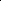 ПОЯСНИТЕЛЬНАЯ ЗАПИСКА«Развивай свое мышление с ранних летВоспитывай в себе личность с ранних летУглубляй свою мудрость с ранних летИ пусть к звездам стремитсяТвоя мечта с ранних лет».Сигойоси МацумаСовременное общество предъявляет новые требования к системе образования подрастающего поколения и в том числе к первой ступени – дошкольному образованию.Высокий уровень требований к качеству образования и развития детей, необходимость усваивать большое количество информации, привели к поиску новых форм организации образовательной работы, среди которых наибольшее распространение получили технологии.Мы живем в стремительно изменяющемся мире, в эпоху информации, и не представляем свою жизнь без компьютеров, спутникового телевидения, мобильной связи, Интернета и т.п. Информационные технологии дают нам все новые возможности, но и многого требуют от нас: понимать и принимать новые реалии, быстро ориентироваться, обучаться.В проекте Национальная образовательная инициатива «НАША НОВАЯ ШКОЛА» уделяется большое внимание вопросу, каким должно быть современное образование? Теперь же в эпоху быстрой смены технологий должна идти речь о формировании принципиально новой системы образования. В современном мире мы должны быть конкурентноспособными,важнейшими условиями, которой становятся такие качества личности, как инициативность, способность творчески мыслить и находить нестандартные решения.Главным результатом дошкольного образования должно стать его соответствие целям опережающего развития. Это означает, что изучать необходимо не только достижения прошлого, но и те способы и технологии, которые пригодятся в будущем, дошкольники должны понимать и осваивать новое, быть открытыми и способными выражать собственные мысли, формулировать интересы и осознавать возможности. В рамках направления поддержки талантливых детей, именно компьютерная программа «СИРС» включает систему дальнейшего развития одаренных детей в интеллектуальной и творческой деятельности дошкольников.Учитывая, что современный этап развития социума характеризуется огромным потоком информации различного уровня, ребенок открыт изменяющемуся миру, вольно или невольно впитывая не всегда полезную информацию. А ведь именно дошкольный возраст, является наиболее благоприятным для развития интеллектуально – познавательной активности детей.Поступление ребенка в школу подводит итог его дошкольному детству. Однако для того, чтобы начало школьного обучения послужило основой для нового этапа развития, ребенок должен быть готов к нему. Самое главное – у него должны быть сформированы предпосылки учебной деятельности, которые является основой для успешного овладения школьными знаниями.Необходимо учитывать, что первые знания становятся стержневыми, сохраняя свою значимость и в будущем. У дошкольников постепенно начинает формироваться система знаний, которые, образно говоря, как бы раскладываются по полочкам. Упорядочивание это во многом зависит от педагога, который руководит отбором содержания, выбором методов развития познавательной деятельности. Ведь назначение образования – давать каждому то, что нужно именно ему, а не знания вообще. Каждый нуждается в создании условий, содействующих его интеллектуальному росту. Цель современного личностно-ориентированного образования - оказать педагогическую поддержку каждому ребенку на пути его саморазвития, самоутверждения и самопознания.Нельзя не согласиться с В.А. Сухомлинским, который писал, что невежа опасен для общества, он не может быть счастлив сам и причиняет вред другим. Вышедший из стен школы может чего-то и не знать, но он обязательно должен быть умным человеком. Эти слова актуальны и в наши дни. С какой же ответственностью должен подходить педагог к организации и выбору содержания дошкольного образования, чтобы обеспечить своевременное интеллектуальное развитие ребенка, учитывая, что к 8 годам он достигает 80% своих умственных возможностей.Это важно еще и потому, что для нового витка информации и технологизации общества требуется новый уровень мышления, что будет способствовать подготовке дошкольников к усвоению нужной информации без ущерба их здоровью, развитию познавательного интереса на последующих ступенях образования. Поэтому, именно в дошкольном образовательном учреждении необходимо создавать условия для интеллектуального развития детей.Чем раньше начинается развитие способностей, тем больше шансов на оптимальное их развитие.Наиболее успешному развитию интеллектуальных способностей у детей 6-7 лет, способствует внедрение компьютерной технологии системы интенсивного развития способностей («СИРС»), что в свою очередь обеспечивает более высокий уровень подготовки детей к школе. Одним из важных показателей успешности внедрения компьютерной программы является преемственность школы и детского сада (дети поступают в школу информационно - развитыми и эрудированными, высоким уровнем познавательных интересов, дошкольники имеют способность к абстрагированию и проявляют нестандартное мышление. У дошкольников развит творческий потенциал (неординарность подходов, оригинальность в решении вопросов, у них высокий уровень самоанализа и самоконтроля).Инновационная компьютерная технология «СИРС», направлена на развитие памяти, внимания, мышления, пространственных представлений, способности к анализу, обобщению, аналогиям, что способствует росту возможностей интеллекта, самореализации, более интенсивному развитию творческих способностей личности. Система интенсивного развития способностей, позволяет тонко учитывать индивидуально-психологические особенности каждого обучаемого, что позволяет оптимизировать процесс развития способностей. «СИРС» отличается от других компьютерных разработок, прежде всего тем, что используется интегральный, комплексный подход при непрерывном развитии способностей дошкольников, а также результативностью, универсальностью, гибкостью.С медицинской точки зрения программу СИРС, можно использовать в дошкольных образовательных учреждениях при выполнении гигиенических нормативов работы с компьютерами в соответствии с санитарными требованиями к организации занятий дошкольников с использованием персональных компьютеров. Актуальность данной темы: потребность в максимальном приближении дошкольного учреждения к современным информационно - коммуникационным технологиям.Цель компьютерной технологии системы интенсивного развития способностей:развитие интеллекта, индивидуальных способностей, природного потенциала, формирование жизненных ориентаций и ценностей, развитие информационной культуры и эрудиции у старших дошкольников.Задачи:Внедрить информационные педагогические технологии в образовательную деятельность;Способствовать развитию интеллектуальных способностей у детей старшего дошкольного возраста;Развивать индивидуальные способности детей;Обеспечить развитие информационной культуры и эрудиции у старших дошкольников;Содействовать раскрытию личностных качеств воспитанников.Занятия проводятся в течение всего учебного года 2 раза в неделю. Непрерывная длительность занятий с компьютером для детей старшего дошкольного возраста (6-7 лет) – 15 минут.   Компьютерная программа СИРС включает в себя ряд комплексов.Каждый комплекс рассчитан на количество занятий, кратное 5, (15-16 занятий). Полученные данные заносятся в ведомость результатов. Для каждого комплекса существует своя ведомость. Результаты записываются в ведомость, для того чтобы контролировать динамику развития, сравнивать начальные и конечные результаты ребенка.  Программа СИРС обусловлена принципом организации занятий, который заключается в поступенчатом введении материала. Темп перехода от легкого к сложному, зависит от индивидуальных особенностей каждого ребенка. Тематика занятий усложняется с учетом возрастных особенностей детей.Занятие состоит из трех частей.1 часть – приветствие, установочный раздел, работа на компьютере, гимнастика для глаз, психогимнастика.2 часть – дидактические игры, игровые задания и упражнения.3 часть – прощание.Принципы содержания компьютерной программы «СИРС»Принцип развивающего и воспитывающего обучения означает, что цели, содержание и методы обучения должны способствовать не только усвоению знаний и умений, но и познавательному развитию, а также воспитанию личностных качеств воспитанников.Принцип индивидуализации и дифференциации обучения состоит в том, что цели, содержание и процесс обучения должны как можно более полно учитывать индивидуальные и типологические особенности воспитанников. Реализация этого принципа особенно важна при обучении одаренных детей, у которых индивидуальные различия выражены в яркой и уникальной форме.Принцип учета возрастных возможностей предполагает соответствие содержания образования и методов обучения специфическим особенностям одаренных воспитанников на разных возрастных этапах.Ожидаемые результаты:будет внедрена в образовательный процесс новая информационная технология (СИРС);будет повышен уровень развития интеллектуальных способностей у детей старшего дошкольного возраста;будет повышен уровень подготовки детей к школе;будет обеспечено развитие информационной культуры  у старших дошкольников;будут сформированы предпосылки учебной деятельности у дошкольников.Программа подкреплена необходимыми учебно-методическими пособиями:Методическое пособие «Методические разработки для проведения занятий по развитию памяти с использованием компьютера на основе СИРС» Бурова А.Н.Методическое пособие «Электронное учебное пособие по развитию понятийного мышления старших дошкольников и школьников младших классов» Бурова А.Н., Калашникова Д.Г. и др.);Методическое пособие «Развитие когнитивных способностей на основе СИРС» Быстрое чтение, память, мышление» Бурова А.Н., Майорова Е.Г.Методическое пособие «Развитие понятийного мышления».Методические рекомендации Электронная информационная среда «Дифференциация звуков» (Электронный программно-методический комплекс «Логопед»).Содержание  программыКомпьютерная программа «СИРС» состоит из ряда комплексов, каждый комплекс, включает в себя несколько тренажеров.Комплекс Понимание  «Понятийное мышление», «Логическое мышление».Включает в себя несколько тренажеров, каждый из которых способствует развитию понятийного мышления – логического аспекта понимания, процессов анализа, синтеза, расширяет кругозор, увеличение эффективности мышления, а также развивает когнитивные навыки: восприятие, внимание, память.Программа состоит из основных и вспомогательных комплексов. Основные комплексы: Стихи. Понятийное мышление. Словарь. Стихи: комплекс содержит 3 тренажераПоследовательности:  развитие  навыков  понятийного  мышления,  логического  мышления,  процесса  анализа,планирования действий и чувства стихосложения.Окончания: развитие навыков понятийного мышления, смысловой догадки.Чувство стихосложения: развитие навыков понятийного мышления, смысловой догадки, чувства стихосложения.Словарь комплекс содержит 3 тренажера.Словарь: пополнение словарного запаса воспитанников, развитие мышления.Словарь наоборот: пополнение словарного запаса воспитанников, развитие мышления.Глаголы: пополнение словарного запаса воспитанников, развитие мышленияПонятийное мышление: комплекс содержит 5 тренажеровАнекдоты: развитие логических аспектов понятийного мышления, смысловой догадки и чувства юмора.Пословицы: развитие навыков логического аспекта понятийного мышления.Фразеологизмы: развитие навыков понятийного мышления.Переносной смысл слов: развитие навыков логического аспекта понятийного мышленияСущественное понимание: развитие навыков понятийного мышления, навыков отделения существенных признаков от несущественных.Распределение тренажеров по уровням сложности.Общая концепция занятийНавыки интенсивного обучения«Запоминание цветов» - развитие цветной образной памяти.Комплекс «Развитие памяти»Тренажер: «Картинки в клетках»А - клетки воды - развитие образной памяти,Б – трехмерные фигурыВ – морфинг, квадратики, спичкиТренажер «Цифры и буквы» - увеличение объема оперативной памяти и скорости восприятия зрительной информации.      Тренажер «Порядок слов» - развитие ассоциативной памяти.Комплекс «Пространственное мышление», «Логическое мышление».Поэтапное формирование пространственного мышления.Тренажер «Плоские буквы» - развитие пространственного мышления,Тренажер «Распознавание букв» - развитие пространственного мышления, работа в двух параллельных плоскостях.Тренажер «Кубики» - тренинг в трехмерном пространстве.Тренажер «Лабиринт» развитие пространственного, логического мышления.Тренажер «Лабиринты» пазлы - развитие пространственного, логического мышления, ориентировка в пространстве, развитие мелкой моторики.4. Комплекс	Система развития наглядно-образного мышления	ТЕСТ РавеннаТест Равенна – развитие	приемов умственной деятельности у дошкольников (анализ, синтез, обобщения, аналогии),развитие системного, наглядно-образного мышления.5.	Система развития наглядно-образного и творческого мышления	ТанграмТанграм - развитие наглядно – образного и творческого мышления,  развитие логического мышления.Работа ведется последовательно с первой фигуры и до последней фигуры (всего около 100 фигурок).Темп перехода от легкого к сложному заданию, степень сложности, зависит от индивидуальных особенностей каждого ребенка. Тематика занятий усложняется с учетом возрастных особенностей детей.4. Учебно - тематический план	программы15Перспективный план занятий по развитию памяти с использованием компьютера на основе СИРС.компьютерная  диагностика  Повторить    несколько    раз.на выдохе закрывает глаза ипытается воспроизвестиувиденные цвета на внутреннем экране, мысленно. 2.Пространственное мышлениеТренинг «Лабиринты».Перспективный план занятий по развитию пространственного мышления, наглядно-образного мышления у детей старшего дошкольного возраста.Перспективный план занятий по развитию понятийного мышления у детей старшего дошкольного возраста.Занятия 1 уровнялогическое мышление (пазлы).   - глаголы,переносный смысл слов.логическое мышление (пазлы).В	ведомость	записываетсялучший результат.5. Требования к уровню подготовки воспитанников.Воспитанники должны знать:основные части компьютера и их назначение;последовательность работы на компьютере в системе интенсивного развития способностей СИРС.Воспитанники должны уметь:Комплекс Понимание: Понятийное мышление:уметь выделять существенные признаки понятий,уменьшение времени, затрачиваемого на тренажеры, увеличение количества правильных ответов и эффективности,развитие способностей к образованию суждений как более высокой ступени в развитии абстрактно-логического мышления,умение ребенка оперировать смыслом, понимать переносной смысл,способность улавливать абстрактное значение тех или иных понятий и отказываться от более легкого, бросающегося в глаза, но неверного способа решения, при котором вместо существенных выделяются частные, конкретно-ситуационные признак,достаточность уровня обобщения,способность к абстрагированию.Комплекс Развитие памяти:увеличение количества запоминаемых цветов: запоминание расположения 10 цветов за 10 секунд,увеличение объема запоминаемой информации за единицу времени, увеличение количества запоминаемых клеток,развитие ассоциативной памяти,увеличение количества запоминаемых фигурок,увеличение количества запоминаемых картинок,увеличение объема оперативной памяти и скорости восприятия зрительной информации,увеличение количества запоминаемых слов и уменьшение времени, затрачиваемого на запоминание.Комплекс Пространственное мышление:развитие пространственного, логического мышления, ориентировка в пространстве, развитие мелкой моторики,-сокращение количества попыток выполнения задания,сокращение времени выполнения заданий,уменьшение времени, затрачиваемого на тренажеры,увеличение количества правильных ответов и эффективности.Комплекс	Система развития наглядно-образного мышления	и творческого мышления	Танграм, Тест Равенауменьшение времени, затрачиваемого на тренажеры,увеличение количества правильных ответов и эффективности,выполнение упражнения без подсказки на экране или сетки,выполнение задания с ограничением во времени,развитие мелкой моторики.Программа предполагает проведение двух занятий в неделю в подготовительной группе и 1 занятие в старшей группе.Продолжительность каждого занятия 25 мин.Курс тесно связан с такими дисциплинами, как «Математика», «Логика», «Обучение грамоте». На занятиях используется технология ТРИЗ – развитие интеллекта дошкольников средствами теории решения изобретательских задач при ознакомлении с окружающим миром.6. Требования к результатам освоения программыРезультаты занятийФ.И. ребенка_____________________________________Занятие №2Занятие №3Занятие №4Занятие №5Занятие№6Занятие №7Занятие №8Занятие №9Занятие №10Занятие №11Занятие №12Занятие №13Занятие№14Занятие №15Занятие №16Занятие №15Результаты занятий по развитию пространственного мышления, наглядно-образного мышления Ф.И. ребенка_____________________________________ Возраст___________________________Занятие №6Занятие №7Занятие №8Занятие №9Занятие №10Занятие №11Занятие №12Занятие №13Занятие №14Занятие №15Понятийное мышлениеВедомость результатовФ.И.О.________________________________________	группаЗагадки	вопросовэффективностьверно %времяРазвитие памяти тренажер «Картинки в клетках»Занятие №3Занятие №4Занятие №5Занятие №6Занятие №7Занятие №8Занятие №9Занятие №10«Квадратики»Занятие №1Занятие №2Занятие №3Занятие №4Занятие №5Занятие №6Занятие №7Занятие №8Занятие №9Занятие №10«Трехмерныефигурки»Занятие №1Занятие №2Занятие №3Занятие №4Занятие №5Спички:легкий уровеньЗанятие №1Занятие №2Занятие №3Занятие №4МАДОУ ДСКВ  «Югорка» обследования интеллектуального развития детей старшего дошкольного возрастаДата_________________Группа_______________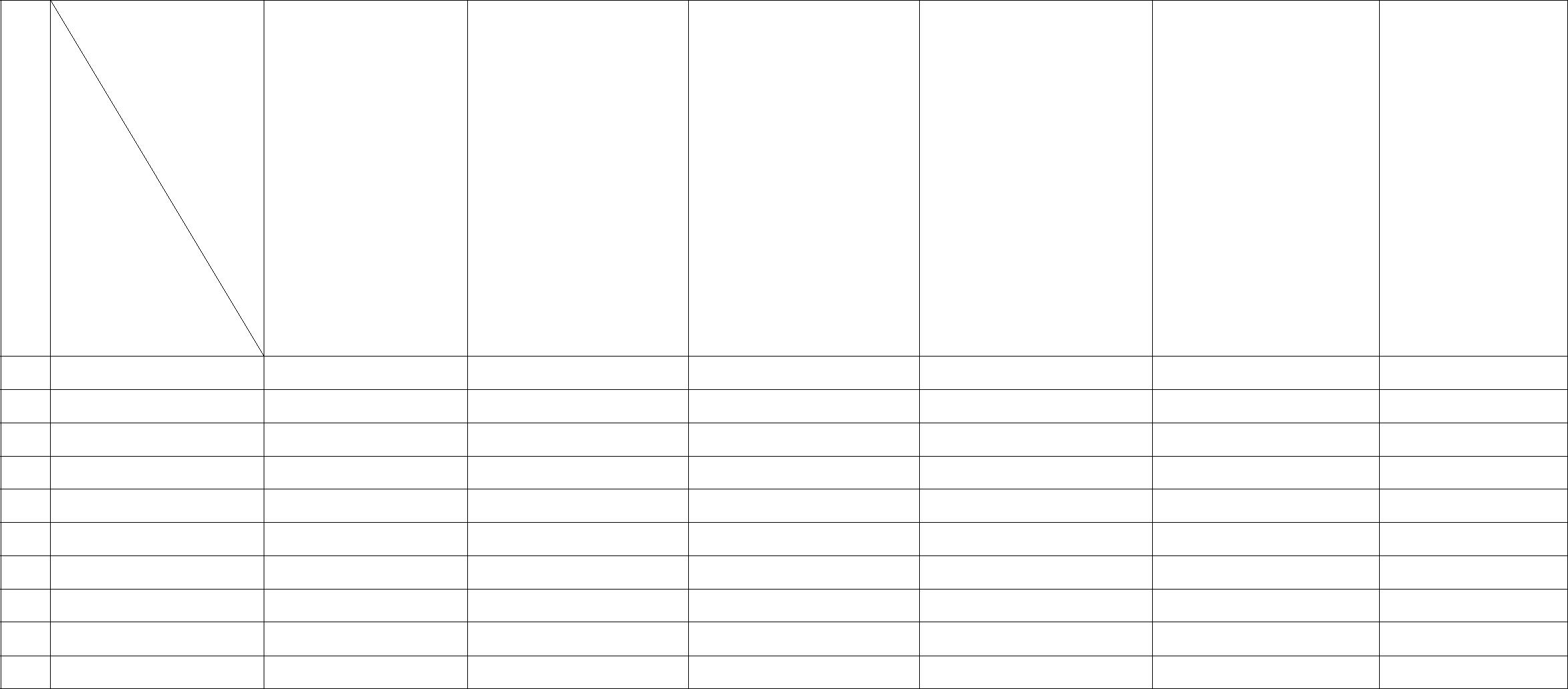 12345678910Список средств обученияМетодическое обеспечение дополнительной образовательной программыМетодическое пособие «Методические разработки для проведения занятий по развитию памяти с использованием компьютера на основе СИРС» Бурова А.Н.Методическое пособие «Электронное учебное пособие по развитию понятийного мышления старших дошкольников и школьников младших классов» Бурова А.Н., Калашникова Д.Г. и др.);Методическое пособие «Развитие когнитивных способностей на основе СИРС» Быстрое чтение, память, мышление» Бурова А.Н., Майорова Е.Г.	Методическое пособие «Развитие понятийного мышления». Буров А.Н.Материально-техническая база по реализации направления интеллектуально-познавательного развития Дидактические пособияЛитература.Буров А.Н. Методические разработки для проведения занятий по развитию памяти с использованием компьютера на основе СИРС. – Новосибирск: РИЦ «Эмари», 2005г.Буров А.Н. «Развитие когнитивных способностей на основе СИРС». – Новосибирск, Прайс-курьер, 2007г.Береславский Л.Я. «Интеллектуальная мастерская». – М.: ЛИНКА-ПРЕСС, 2000г.Гатанова Н.В «Развиваю память». – СПб: Издательство «Питер», 2000г.Ищенко И. П. Соотношение творческой и интеллектуальной одаренности у детей 4–6 лет. – Киев, 1993гСамоукина Н.В. «Игры, в которые играют…». Дубна, 2000г.Симановский А. Э. Развитие творческого мышления детей. – Ярославль, 1996г.Третьяков П.И. Белая К.Ю. Дошкольное образовательное учреждение: управление по образованием по результатам.Константинова Л. Б. Развитие творческих способностей дошкольников.10. Тихомирова Л.Ф. «Развитие познавательных способностей детей». – Ярославль: Издательство «Академия развития», 2001г.11. Практический журнал «Воспитатель дошкольного образовательного учреждения» №12 2009г.12. Научно-практический журнал «Управление дошкольным образовательным учреждением» №6 2008г.13. Научно-практический журнал «Управление дошкольным образовательным учреждением» №4 2007г.14. Лазарев В.С., Алферов Ю.С. «Управление школой: теоретические основы и методы».- М: Центр социальных и экономических исследований, 1997г.Кларин М.В. «Инновации в мировой педагогике». Рига 1995г.16. Поташник М.М. «Качество образования: проблемы и технология управления». Москва 2002г.17. Савенков А.И. «Путь к одаренности» Москва 2004г.Принятона заседании Методического советаПротокол № 1  от «31» 08. 2021 г.УтверждаюЗаведующий МАДОУ ДСКВ «Югорка»___________ Орлова С.И.Приказ от «01» 09. 2021 г. № 285-0НаименованиеНаименованиеПрограмма познавательно-речевой направленности «СИРС»Программа познавательно-речевой направленности «СИРС»Программа познавательно-речевой направленности «СИРС»Программа познавательно-речевой направленности «СИРС»Программа познавательно-речевой направленности «СИРС»Программа познавательно-речевой направленности «СИРС»компьютернойкомпьютернойПрограмма познавательно-речевой направленности «СИРС»Программа познавательно-речевой направленности «СИРС»Программа познавательно-речевой направленности «СИРС»Программа познавательно-речевой направленности «СИРС»Программа познавательно-речевой направленности «СИРС»Программа познавательно-речевой направленности «СИРС»компьютернойкомпьютерной(Система интенсивного развития способностей)(Система интенсивного развития способностей)(Система интенсивного развития способностей)(Система интенсивного развития способностей)(Система интенсивного развития способностей)(Система интенсивного развития способностей)программыпрограммы(Система интенсивного развития способностей)(Система интенсивного развития способностей)(Система интенсивного развития способностей)(Система интенсивного развития способностей)(Система интенсивного развития способностей)(Система интенсивного развития способностей)программыпрограммыРазработчикиРазработчикиВоспитатель  Недикова Т.А.Воспитатель  Недикова Т.А.Воспитатель  Недикова Т.А.Воспитатель  Недикова Т.А.Воспитатель  Недикова Т.А.Воспитатель  Недикова Т.А.Воспитатель  Недикова Т.А.АвторАвторБуров Александр Николаевич, кандидат физико-математических наук, директор ЦИТОМ, (центрБуров Александр Николаевич, кандидат физико-математических наук, директор ЦИТОМ, (центрБуров Александр Николаевич, кандидат физико-математических наук, директор ЦИТОМ, (центрБуров Александр Николаевич, кандидат физико-математических наук, директор ЦИТОМ, (центрБуров Александр Николаевич, кандидат физико-математических наук, директор ЦИТОМ, (центрБуров Александр Николаевич, кандидат физико-математических наук, директор ЦИТОМ, (центрБуров Александр Николаевич, кандидат физико-математических наук, директор ЦИТОМ, (центрБуров Александр Николаевич, кандидат физико-математических наук, директор ЦИТОМ, (центрАвторАвторинтенсивных  технологий  в  образовании  и  медицине),  заведующий  лабораторией  программныхинтенсивных  технологий  в  образовании  и  медицине),  заведующий  лабораторией  программныхинтенсивных  технологий  в  образовании  и  медицине),  заведующий  лабораторией  программныхинтенсивных  технологий  в  образовании  и  медицине),  заведующий  лабораторией  программныхинтенсивных  технологий  в  образовании  и  медицине),  заведующий  лабораторией  программныхинтенсивных  технологий  в  образовании  и  медицине),  заведующий  лабораторией  программныхинтенсивных  технологий  в  образовании  и  медицине),  заведующий  лабораторией  программныхинтенсивных  технологий  в  образовании  и  медицине),  заведующий  лабораторией  программныхкомпьютернойкомпьютернойинтенсивных  технологий  в  образовании  и  медицине),  заведующий  лабораторией  программныхинтенсивных  технологий  в  образовании  и  медицине),  заведующий  лабораторией  программныхинтенсивных  технологий  в  образовании  и  медицине),  заведующий  лабораторией  программныхинтенсивных  технологий  в  образовании  и  медицине),  заведующий  лабораторией  программныхинтенсивных  технологий  в  образовании  и  медицине),  заведующий  лабораторией  программныхинтенсивных  технологий  в  образовании  и  медицине),  заведующий  лабораторией  программныхинтенсивных  технологий  в  образовании  и  медицине),  заведующий  лабораторией  программныхинтенсивных  технологий  в  образовании  и  медицине),  заведующий  лабораторией  программныхкомпьютернойкомпьютернойсредств,средств,развитиятворческихспособностейНовосибирскогоинститутаобразовательныхпрограммыпрограммысредств,средств,развитиятворческихспособностейНовосибирскогоинститутаобразовательныхпрограммыпрограммытехнологий РАО (Российская Академия Образования).технологий РАО (Российская Академия Образования).технологий РАО (Российская Академия Образования).технологий РАО (Российская Академия Образования).технологий РАО (Российская Академия Образования).технологий РАО (Российская Академия Образования).технологий РАО (Российская Академия Образования).технологий РАО (Российская Академия Образования).технологий РАО (Российская Академия Образования).технологий РАО (Российская Академия Образования).технологий РАО (Российская Академия Образования).технологий РАО (Российская Академия Образования).Сроки  реализацииСроки  реализации2019-2023гг.2019-2023гг.2019-2023гг.программыпрограммы2019-2023гг.2019-2023гг.2019-2023гг.программыпрограммыВид программыВид программыКомпилятивная дополнительная программа «СИРС»Компилятивная дополнительная программа «СИРС»Компилятивная дополнительная программа «СИРС»Компилятивная дополнительная программа «СИРС»Компилятивная дополнительная программа «СИРС»Компилятивная дополнительная программа «СИРС»Вид программыВид программы(система интенсивного развития способностей)(система интенсивного развития способностей)(система интенсивного развития способностей)(система интенсивного развития способностей)(система интенсивного развития способностей)(система интенсивного развития способностей)(система интенсивного развития способностей)(система интенсивного развития способностей)(система интенсивного развития способностей)(система интенсивного развития способностей)Цель программыЦель программыРазвитиеРазвитиеиндивидуальных  способностей,  природного  потенциала,  формирование  жизненныхиндивидуальных  способностей,  природного  потенциала,  формирование  жизненныхиндивидуальных  способностей,  природного  потенциала,  формирование  жизненныхиндивидуальных  способностей,  природного  потенциала,  формирование  жизненныхиндивидуальных  способностей,  природного  потенциала,  формирование  жизненныхиндивидуальных  способностей,  природного  потенциала,  формирование  жизненныхЦель программыЦель программыориентаций и ценностей, личного мировоззрения и самосознания детей.ориентаций и ценностей, личного мировоззрения и самосознания детей.ориентаций и ценностей, личного мировоззрения и самосознания детей.ориентаций и ценностей, личного мировоззрения и самосознания детей.ориентаций и ценностей, личного мировоззрения и самосознания детей.ориентаций и ценностей, личного мировоззрения и самосознания детей.ориентаций и ценностей, личного мировоззрения и самосознания детей.ориентаций и ценностей, личного мировоззрения и самосознания детей.ориентаций и ценностей, личного мировоззрения и самосознания детей.ориентаций и ценностей, личного мировоззрения и самосознания детей.ориентаций и ценностей, личного мировоззрения и самосознания детей.ориентаций и ценностей, личного мировоззрения и самосознания детей.ориентаций и ценностей, личного мировоззрения и самосознания детей.ориентаций и ценностей, личного мировоззрения и самосознания детей.1.Внедрить информационные педагогические технологии в образовательную деятельность;Внедрить информационные педагогические технологии в образовательную деятельность;Внедрить информационные педагогические технологии в образовательную деятельность;Внедрить информационные педагогические технологии в образовательную деятельность;Внедрить информационные педагогические технологии в образовательную деятельность;Внедрить информационные педагогические технологии в образовательную деятельность;Внедрить информационные педагогические технологии в образовательную деятельность;2.Способствовать развитию интеллектуальных способностей  у детей старшего дошкольногоСпособствовать развитию интеллектуальных способностей  у детей старшего дошкольногоСпособствовать развитию интеллектуальных способностей  у детей старшего дошкольногоСпособствовать развитию интеллектуальных способностей  у детей старшего дошкольногоСпособствовать развитию интеллектуальных способностей  у детей старшего дошкольногоСпособствовать развитию интеллектуальных способностей  у детей старшего дошкольногоСпособствовать развитию интеллектуальных способностей  у детей старшего дошкольногоЗадачи программыЗадачи программывозраста;возраста;3.Развивать индивидуальные способности детей;Развивать индивидуальные способности детей;Развивать индивидуальные способности детей;Развивать индивидуальные способности детей;Развивать индивидуальные способности детей;4.Обеспечить развитие информационной культуры у старших дошкольников;Обеспечить развитие информационной культуры у старших дошкольников;Обеспечить развитие информационной культуры у старших дошкольников;Обеспечить развитие информационной культуры у старших дошкольников;Обеспечить развитие информационной культуры у старших дошкольников;Обеспечить развитие информационной культуры у старших дошкольников;5.Содействовать раскрытию личностных качеств воспитанников.Содействовать раскрытию личностных качеств воспитанников.Содействовать раскрытию личностных качеств воспитанников.Содействовать раскрытию личностных качеств воспитанников.Содействовать раскрытию личностных качеств воспитанников.ОжидаемыеОжидаемые- будет повышен уровень развития интеллектуальных способностей- будет повышен уровень развития интеллектуальных способностей- будет повышен уровень развития интеллектуальных способностей- будет повышен уровень развития интеллектуальных способностей- будет повышен уровень развития интеллектуальных способностей- будет повышен уровень развития интеллектуальных способностейу детей старшего дошкольногоу детей старшего дошкольногорезультатырезультатывозраста;возраста;программы- будет повышен уровень подготовки детей к школе;- будет повышен уровень подготовки детей к школе;- будет повышен уровень подготовки детей к школе;- будет повышен уровень подготовки детей к школе;- будет повышен уровень подготовки детей к школе;- будет повышен уровень подготовки детей к школе;- будет повышен уровень подготовки детей к школе;- будет повышен уровень подготовки детей к школе;- будет обеспечено развитие информационной культуры у старших дошкольников;- будет обеспечено развитие информационной культуры у старших дошкольников;- будет обеспечено развитие информационной культуры у старших дошкольников;- будет обеспечено развитие информационной культуры у старших дошкольников;- будет обеспечено развитие информационной культуры у старших дошкольников;- будет обеспечено развитие информационной культуры у старших дошкольников;- будет обеспечено развитие информационной культуры у старших дошкольников;- будет обеспечено развитие информационной культуры у старших дошкольников;- будут сформированы предпосылки учебной деятельности у дошкольников.- будут сформированы предпосылки учебной деятельности у дошкольников.- будут сформированы предпосылки учебной деятельности у дошкольников.- будут сформированы предпосылки учебной деятельности у дошкольников.- будут сформированы предпосылки учебной деятельности у дошкольников.- будут сформированы предпосылки учебной деятельности у дошкольников.- будут сформированы предпосылки учебной деятельности у дошкольников.- будут сформированы предпосылки учебной деятельности у дошкольников.- Конституция Российской Федерации;- Конституция Российской Федерации;- Конституция Российской Федерации;- Конституция Российской Федерации;- Конституция Российской Федерации;- Конституция Российской Федерации;- Конституция Российской Федерации;- Конституция Российской Федерации;- Конвенция о правах ребенка;- Конвенция о правах ребенка;- Конвенция о правах ребенка;- Конвенция о правах ребенка;- Конвенция о правах ребенка;- Конвенция о правах ребенка;- Конвенция о правах ребенка;- Конвенция о правах ребенка;- ФЗ Закон «Об образовании» в Российской Федерации;- ФЗ Закон «Об образовании» в Российской Федерации;- ФЗ Закон «Об образовании» в Российской Федерации;- ФЗ Закон «Об образовании» в Российской Федерации;- ФЗ Закон «Об образовании» в Российской Федерации;- ФЗ Закон «Об образовании» в Российской Федерации;- ФЗ Закон «Об образовании» в Российской Федерации;- ФЗ Закон «Об образовании» в Российской Федерации;- Федеральный  государственный  образовательный  стандарт  дошкольного  образования№1155  от- Федеральный  государственный  образовательный  стандарт  дошкольного  образования№1155  от- Федеральный  государственный  образовательный  стандарт  дошкольного  образования№1155  от- Федеральный  государственный  образовательный  стандарт  дошкольного  образования№1155  от- Федеральный  государственный  образовательный  стандарт  дошкольного  образования№1155  от- Федеральный  государственный  образовательный  стандарт  дошкольного  образования№1155  от- Федеральный  государственный  образовательный  стандарт  дошкольного  образования№1155  от- Федеральный  государственный  образовательный  стандарт  дошкольного  образования№1155  от17.10.2013г.;17.10.2013г.;17.10.2013г.;17.10.2013г.;17.10.2013г.;17.10.2013г.;17.10.2013г.;17.10.2013г.;Основаниедля- Санитарно  эпидемиологические  требования  к  устройству,  содержанию и  организации  режима- Санитарно  эпидемиологические  требования  к  устройству,  содержанию и  организации  режима- Санитарно  эпидемиологические  требования  к  устройству,  содержанию и  организации  режима- Санитарно  эпидемиологические  требования  к  устройству,  содержанию и  организации  режима- Санитарно  эпидемиологические  требования  к  устройству,  содержанию и  организации  режима- Санитарно  эпидемиологические  требования  к  устройству,  содержанию и  организации  режима- Санитарно  эпидемиологические  требования  к  устройству,  содержанию и  организации  режима- Санитарно  эпидемиологические  требования  к  устройству,  содержанию и  организации  режимаразработкиработы дошкольных образовательных организаций;работы дошкольных образовательных организаций;работы дошкольных образовательных организаций;работы дошкольных образовательных организаций;работы дошкольных образовательных организаций;работы дошкольных образовательных организаций;работы дошкольных образовательных организаций;работы дошкольных образовательных организаций;разработки- Положение о платных образовательных услугах;- Положение о платных образовательных услугах;- Положение о платных образовательных услугах;- Положение о платных образовательных услугах;- Положение о платных образовательных услугах;- Положение о платных образовательных услугах;- Положение о платных образовательных услугах;- Положение о платных образовательных услугах;программы- Положение о платных образовательных услугах;- Положение о платных образовательных услугах;- Положение о платных образовательных услугах;- Положение о платных образовательных услугах;- Положение о платных образовательных услугах;- Положение о платных образовательных услугах;- Положение о платных образовательных услугах;- Положение о платных образовательных услугах;программы- Образовательная программа ДОУ.- Образовательная программа ДОУ.- Образовательная программа ДОУ.- Образовательная программа ДОУ.- Образовательная программа ДОУ.- Образовательная программа ДОУ.- Образовательная программа ДОУ.- Образовательная программа ДОУ.- Образовательная программа ДОУ.- Образовательная программа ДОУ.- Образовательная программа ДОУ.- Образовательная программа ДОУ.- Образовательная программа ДОУ.- Образовательная программа ДОУ.- Образовательная программа ДОУ.- Образовательная программа ДОУ.- Методическое пособие «Методические разработки для проведения занятий по развитию памяти с- Методическое пособие «Методические разработки для проведения занятий по развитию памяти с- Методическое пособие «Методические разработки для проведения занятий по развитию памяти с- Методическое пособие «Методические разработки для проведения занятий по развитию памяти с- Методическое пособие «Методические разработки для проведения занятий по развитию памяти с- Методическое пособие «Методические разработки для проведения занятий по развитию памяти с- Методическое пособие «Методические разработки для проведения занятий по развитию памяти с- Методическое пособие «Методические разработки для проведения занятий по развитию памяти сиспользованием компьютера на основе СИРС» Бурова А.Н.использованием компьютера на основе СИРС» Бурова А.Н.использованием компьютера на основе СИРС» Бурова А.Н.использованием компьютера на основе СИРС» Бурова А.Н.использованием компьютера на основе СИРС» Бурова А.Н.использованием компьютера на основе СИРС» Бурова А.Н.использованием компьютера на основе СИРС» Бурова А.Н.использованием компьютера на основе СИРС» Бурова А.Н.Учебно--  Методическое  пособие   «Электронное  учебное  пособие  по  развитию понятийного  мышления-  Методическое  пособие   «Электронное  учебное  пособие  по  развитию понятийного  мышления-  Методическое  пособие   «Электронное  учебное  пособие  по  развитию понятийного  мышления-  Методическое  пособие   «Электронное  учебное  пособие  по  развитию понятийного  мышления-  Методическое  пособие   «Электронное  учебное  пособие  по  развитию понятийного  мышления-  Методическое  пособие   «Электронное  учебное  пособие  по  развитию понятийного  мышления-  Методическое  пособие   «Электронное  учебное  пособие  по  развитию понятийного  мышления-  Методическое  пособие   «Электронное  учебное  пособие  по  развитию понятийного  мышленияметодическиестарших дошкольников и школьников младших классов» Бурова А.Н., Калашникова Д.Г. и др.);старших дошкольников и школьников младших классов» Бурова А.Н., Калашникова Д.Г. и др.);старших дошкольников и школьников младших классов» Бурова А.Н., Калашникова Д.Г. и др.);старших дошкольников и школьников младших классов» Бурова А.Н., Калашникова Д.Г. и др.);старших дошкольников и школьников младших классов» Бурова А.Н., Калашникова Д.Г. и др.);старших дошкольников и школьников младших классов» Бурова А.Н., Калашникова Д.Г. и др.);старших дошкольников и школьников младших классов» Бурова А.Н., Калашникова Д.Г. и др.);старших дошкольников и школьников младших классов» Бурова А.Н., Калашникова Д.Г. и др.);пособиядля- Методическое пособие «Развитие когнитивных способностей на основе СИРС» Быстрое чтение,- Методическое пособие «Развитие когнитивных способностей на основе СИРС» Быстрое чтение,- Методическое пособие «Развитие когнитивных способностей на основе СИРС» Быстрое чтение,- Методическое пособие «Развитие когнитивных способностей на основе СИРС» Быстрое чтение,- Методическое пособие «Развитие когнитивных способностей на основе СИРС» Быстрое чтение,- Методическое пособие «Развитие когнитивных способностей на основе СИРС» Быстрое чтение,- Методическое пособие «Развитие когнитивных способностей на основе СИРС» Быстрое чтение,- Методическое пособие «Развитие когнитивных способностей на основе СИРС» Быстрое чтение,разработкипамять, мышление» Бурова А.Н., Майорова Е.Г.память, мышление» Бурова А.Н., Майорова Е.Г.память, мышление» Бурова А.Н., Майорова Е.Г.память, мышление» Бурова А.Н., Майорова Е.Г.память, мышление» Бурова А.Н., Майорова Е.Г.память, мышление» Бурова А.Н., Майорова Е.Г.память, мышление» Бурова А.Н., Майорова Е.Г.память, мышление» Бурова А.Н., Майорова Е.Г.программы- Методическое пособие «Развитие понятийного мышления».- Методическое пособие «Развитие понятийного мышления».- Методическое пособие «Развитие понятийного мышления».- Методическое пособие «Развитие понятийного мышления».- Методическое пособие «Развитие понятийного мышления».- Методическое пособие «Развитие понятийного мышления».- Методическое пособие «Развитие понятийного мышления».- Методическое пособие «Развитие понятийного мышления».-  Методические  рекомендации  Электронная  информационная  среда  «Дифференциация  звуков»-  Методические  рекомендации  Электронная  информационная  среда  «Дифференциация  звуков»-  Методические  рекомендации  Электронная  информационная  среда  «Дифференциация  звуков»-  Методические  рекомендации  Электронная  информационная  среда  «Дифференциация  звуков»-  Методические  рекомендации  Электронная  информационная  среда  «Дифференциация  звуков»-  Методические  рекомендации  Электронная  информационная  среда  «Дифференциация  звуков»-  Методические  рекомендации  Электронная  информационная  среда  «Дифференциация  звуков»-  Методические  рекомендации  Электронная  информационная  среда  «Дифференциация  звуков»(Электронный программно-методический комплекс «Логопед»).(Электронный программно-методический комплекс «Логопед»).(Электронный программно-методический комплекс «Логопед»).(Электронный программно-методический комплекс «Логопед»).(Электронный программно-методический комплекс «Логопед»).(Электронный программно-методический комплекс «Логопед»).(Электронный программно-методический комплекс «Логопед»).(Электронный программно-методический комплекс «Логопед»).1Паспорт программы2 стр.2Пояснительная записка5 стр.3Содержание программы11 стр.4Учебно – тематический план15 стр.5Требования к уровню подготовки воспитанников27 стр.6Требования к результатам освоения программы29 стр.7Список средств обучения49 стр.8Литература52 стр.УровеньТренажерКомплекс1 уровеньЧувство стихосложенияСтихиПереносной смысл словПонятийное мышление2 уровеньПоследовательностиСтихиФразеологизмыПонятийное мышлениеПословицыПонятийное мышление3 уровеньАнекдотыПонятийное мышлениеОкончанияСтихиСущественное пониманиеПонятийное мышление1 занятиеДиагностика2 занятиеОбучение3 занятиеОбучение4 занятиеОбучение5 занятиеДиагностика6 занятиеОбучение7 занятиеОбучение8 занятиеОбучение9 занятиеОбучение10 занятиеДиагностика№ п/пНазвание раздела и тренажеровНазвание раздела и тренажеровКоличество занятийРаздел: Развитие памятиРаздел: Развитие памяти1.1.Тренажер: «Запоминание цветов»2.Тренажер: «Картинки в клетках»143.Тренажер: «Цифры и буквы»4.Тренажер: «Порядок слов»Раздел: Пространственное мышлениеРаздел: Пространственное мышление2.1.Тренажер: «Плоские буквы»2.Тренажер: «Распознавание букв»143.  Тренажер: «Кубики»3.  Тренажер: «Кубики»4.  Тренажер: «Лабиринты»4.  Тренажер: «Лабиринты»3.Раздел:   Система   развития   наглядно-образного   и   творческогоРаздел:   Система   развития   наглядно-образного   и   творческогомышлениямышления1.Тренажер: Тест Равена142.Тренажер: Танграм4.Раздел: Понятийное мышлениеРаздел: Понятийное мышление1.Тренажер: Стихи (чувство стихосложения, последовательности)2.Тренажер:Понятийноемышление(переноснойсмыслслов,14фразеологизмы, существенное понимание)3.Тренажер: Словарь (словарь, словарь наоборот, глаголы).Итого56занятий1 неделя2 неделя2 неделя3 неделя4 неделя4 неделяЗанятие №1Занятие №1Занятие №3Занятие №3Занятие №3Занятие №3Занятие №5Занятие №5Занятие №5Занятие №5Занятие №7Занятие №7Занятие №7«Запоминание цветов».«Запоминание цветов».«Квадратики»«Квадратики»«Запоминание цветов».«Запоминание цветов».«Запоминание цветов».«Запоминание цветов».«Порядок слов»«Порядок слов»Цель: Формирование навыковЦель: Формирование навыковЦель:РазвитиеРазвитиеобразнойЦель:РазвитиеРазвитиецветнойРежим Обучение.Режим Обучение.компьютернойдиагностикипамяти.памяти.образной памяти.образной памяти.образной памяти.развития   цветной   образнойразвития   цветной   образнойРежим Диагностика.Режим Диагностика.Режим Диагностика.Занятие проводится в режимеЗанятие проводится в режимеЗанятие проводится в режимеЗанятие проводится в режиме«Цифры»«Цифры»памяти;Ходзанятия:аналогичноаналогичноОбучение.Обучение.Обучение.Режим Обучение.Режим Обучение.ОпределениеОпределениеварианту - А.варианту - А.Стандартный тренинг.Стандартный тренинг.Стандартный тренинг.Стандартный тренинг.кратковременной образнойкратковременной образнойМетодикаМетодиказапоминания:запоминания:«Картинки в клетках»«Картинки в клетках»«Картинки в клетках»«Картинки в клетках»«Тренажер«Тренажерлогическаяпамяти.памяти.посмотреть несколько  секундпосмотреть несколько  секундпосмотреть несколько  секундпосмотреть несколько  секундРежим Обучение.Режим Обучение.Режим Обучение.память»память»Занятие проводится в режимеЗанятие проводится в режимена  картинки,  показанные  нана  картинки,  показанные  нана  картинки,  показанные  нана  картинки,  показанные  на(классификация знаний).(классификация знаний).(классификация знаний).Диагностика.Начальноеэкранемонитора,монитора,закрыть«Порядок  слов»  -«Порядок  слов»  -«Порядок  слов»  -развитиеРежим Диагностика.Режим Диагностика.Режим Диагностика.количество цветов 1.количество цветов 1.глаза и мысленно представитьглаза и мысленно представитьглаза и мысленно представитьглаза и мысленно представитьассоциативной памяти.ассоциативной памяти.ассоциативной памяти.ассоциативной памяти.План занятия:себе  расположение  картинок.себе  расположение  картинок.себе  расположение  картинок.себе  расположение  картинок.Режим Обучение.Режим Обучение.Режим Обучение.развития образной памяти;развития образной памяти;развития образной памяти;ТренингпроводитсяпоЖелательныйрезультат:результат:-практическоезанятие,желанию.ЖелательныйЖелательныйувеличениеколичестваколичестваразвитие образной памяти наразвитие образной памяти наразвитие образной памяти нарезультат:увеличениеувеличениезапоминаемыхсловиоснове подсистемыоснове подсистемыоснове подсистемыколичествазапоминаемыхзапоминаемыхуменьшениевремени,времени,Запоминание цветов.Запоминание цветов.Запоминание цветов.клеток.затрачиваемогонаМетодика  запоминания:  наМетодика  запоминания:  наМетодика  запоминания:  назапоминание.вдохе   обучаемый   смотрит,вдохе   обучаемый   смотрит,вдохе   обучаемый   смотрит,2. «Запоминание цветов».2. «Запоминание цветов».запоминает, впитывает цвета,запоминает, впитывает цвета,запоминает, впитывает цвета,Режим Обучение.Режим Обучение.-Тренинг «Лабиринты»- развитие пространственногомышления.-Тренинг «Лабиринты»- развитие пространственногомышления.-Тренинг «Лабиринты»- развитие пространственногомышления.-Тренинг «Лабиринты»- развитие пространственногомышления.-Тренинг «Лабиринты»- развитие пространственногомышления.-Тренинг «Лабиринты»- развитие пространственногомышления.-Тренинг «Лабиринты»- развитие пространственногомышления.-Тренинг «Лабиринты»- развитие пространственногомышления.-Тренинг «Лабиринты»- развитие пространственногомышления.-Тренинг «Лабиринты»- развитие пространственногомышления.-Тренинг «Лабиринты»- развитие пространственногомышления.-Тренинг «Лабиринты»- развитие пространственногомышления.-Тренинг «Лабиринты»- развитие пространственногомышления.-Тренинг «Лабиринты»- развитие пространственногомышления.-Тренинг «Лабиринты»- развитие пространственногомышления.-Тренинг «Лабиринты»- развитие пространственногомышления.-Тренинг «Лабиринты»- развитие пространственногомышления.-Тренинг «Лабиринты»- развитие пространственногомышления.-Тренинг «Лабиринты»- развитие пространственногомышления.-Тренинг «Лабиринты»- развитие пространственногомышления.-Тренинг «Лабиринты»- развитие пространственногомышления.-Тренинг «Лабиринты»- развитие пространственногомышления.-Тренинг «Лабиринты»- развитие пространственногомышления.-Тренинг «Лабиринты»- развитие пространственногомышления.-Тренинг «Лабиринты»- развитие пространственногомышления.-Тренинг «Лабиринты»- развитие пространственногомышления.-Тренинг «Лабиринты»- развитие пространственногомышления.-Тренинг «Лабиринты»- развитие пространственногомышления.-Тренинг «Лабиринты»- развитие пространственногомышления.-Тренинг «Лабиринты»- развитие пространственногомышления.Занятие №2Занятие №2Занятие №2Занятие №2Занятие №2Занятие №2Занятие №2Занятие №2Занятие №2Занятие №4Занятие №4Занятие №4Занятие №4Занятие №4Занятие №4Занятие №4Занятие №6Занятие №6Занятие №6Занятие №6Занятие №6Занятие №6Занятие№8Занятие№8Занятие№8«Картинки«Картинки«Картинки«Картинкивклетках»,клетках»,«Порядок слов».«Порядок слов».«Порядок слов».«Порядок слов».«Цифры»«Цифры»«Цифры»«Запоминание цветов».«Запоминание цветов».«Запоминание цветов».«Запоминание цветов»«Запоминание цветов»«Запоминание цветов»«Запоминание цветов»«Запоминание цветов»«Запоминание цветов»«Запоминание цветов»«Запоминание цветов»Цель: Развитие ассоциативнойЦель: Развитие ассоциативнойЦель: Развитие ассоциативнойЦель: Развитие ассоциативнойЦель: Развитие ассоциативнойЦель: Развитие ассоциативнойЦель: Развитие ассоциативной(распознавание цифр).(распознавание цифр).(распознавание цифр).(распознавание цифр).(распознавание цифр).Режим Диагностика.Режим Диагностика.Режим Диагностика.А – клетки воды.А – клетки воды.А – клетки воды.А – клетки воды.А – клетки воды.А – клетки воды.А – клетки воды.памяти.памяти.памяти.Уровень легкий.Уровень легкий.Уровень легкий.Цель: Формирование навыковЦель: Формирование навыковЦель: Формирование навыковЦель: Формирование навыковЦель: Формирование навыковЦель: Формирование навыковЦель: Формирование навыковЦель: Формирование навыковЦель: Формирование навыковХод занятия:Ход занятия:Ход занятия:Цель:УвеличиватьУвеличиватьУвеличиватьобъемобъем«Картинки в клетках»«Картинки в клетках»«Картинки в клетках»компьютернойкомпьютернойкомпьютернойкомпьютернойкомпьютернойкомпьютернойдиагностикидиагностикидиагностикиРежим  Диагностика  (1,  4,  8Режим  Диагностика  (1,  4,  8Режим  Диагностика  (1,  4,  8Режим  Диагностика  (1,  4,  8Режим  Диагностика  (1,  4,  8Режим  Диагностика  (1,  4,  8Режим  Диагностика  (1,  4,  8оперативнойоперативнойоперативнойпамятипамятииРежим Диагностика.Режим Диагностика.Режим Диагностика.развития памяти.развития памяти.развития памяти.развития памяти.развития памяти.развития памяти.развития памяти.занятие).занятие).занятие).скоростьскоростьскоростьвосприятиявосприятиявосприятия- исследование- исследование- исследование- исследование- исследование- исследование- исследование- исследование- исследование- исследованиеПроизвольноеПроизвольноеПроизвольноерасположение:расположение:расположение:расположение:зрительной информации.зрительной информации.зрительной информации.зрительной информации.зрительной информации.ОсновнымОсновнымдиагностическимкратковременнойкратковременнойкратковременнойкратковременнойкратковременнойкратковременнойкратковременнойобразнойобразнойнет.-исследованиеисследованиеисследованиеисследованиетестом и тренингом являетсятестом и тренингом являетсятестом и тренингом являетсяпамяти на основе подсистемыпамяти на основе подсистемыпамяти на основе подсистемыпамяти на основе подсистемыпамяти на основе подсистемыпамяти на основе подсистемыпамяти на основе подсистемыпамяти на основе подсистемыпамяти на основе подсистемыПервоначальноПервоначальноПервоначальноПервоначальнотренингтренингкратковременнойкратковременнойкратковременнойпамятипамятинарежим работы с уменьшениемрежим работы с уменьшениемрежим работы с уменьшениемРазвитие памяти.Развитие памяти.Развитие памяти.Развитие памяти.Развитие памяти.Развитие памяти.Развитие памяти.производится парами слов,производится парами слов,производится парами слов,производится парами слов,производится парами слов,производится парами слов,производится парами слов,основеподсистемыподсистемыподсистемыРазвитиеРазвитиевремени.времени.Режим Диагностика.Режим Диагностика.Режим Диагностика.Режим Диагностика.Режим Диагностика.Режим Диагностика.Режим Диагностика.Второйвариантвариантвариант–изпамяти – тренажер Цифры.памяти – тренажер Цифры.памяти – тренажер Цифры.памяти – тренажер Цифры.памяти – тренажер Цифры.МетодикаМетодикаМетодикаМетодикаМетодиказапоминания:запоминания:запоминания:предложенныхпредложенныхпредложенныхпредложенныхсловНачальное количество цифр 1.Начальное количество цифр 1.Начальное количество цифр 1.Начальное количество цифр 1.Начальное количество цифр 1.Начальное количество цифр 1.посмотреть несколько секундпосмотреть несколько секундпосмотреть несколько секундпосмотреть несколько секундпосмотреть несколько секундпосмотреть несколько секундпосмотреть несколько секундпосмотреть несколько секундпосмотреть несколько секундсоставляем рассказ.составляем рассказ.составляем рассказ.составляем рассказ.составляем рассказ.Режим диагностика до первойРежим диагностика до первойРежим диагностика до первойРежим диагностика до первойРежим диагностика до первойРежим диагностика до первой«Тренажер«Тренажерлогическаянаклетки,клетки,клетки,клетки,показанныепоказанныепоказанныенаЖелательноЖелательноЖелательноконтролировать,контролировать,контролировать,контролировать,ошибки.ошибки.ошибки.память»память»экранеэкранеэкранемонитора,монитора,монитора,монитора,закрытьзакрытьчтобыиспользовалсяиспользовалсяиспользовалсяиспользовалсяименноименноВремя 40 секунд.Время 40 секунд.Время 40 секунд.(классификация знаний)(классификация знаний)(классификация знаний)глаза и мысленно представитьглаза и мысленно представитьглаза и мысленно представитьглаза и мысленно представитьглаза и мысленно представитьглаза и мысленно представитьглаза и мысленно представитьглаза и мысленно представитьглаза и мысленно представитьассоциативныйассоциативныйассоциативныйассоциативныйметодметодВремяпоказапоказацифрцифрРежим Обучение.Режим Обучение.Режим Обучение.себесебекартинкукартинкукартинкукартинкурасположениярасположениярасположениязапоминания,запоминания,запоминания,анепоследовательнопоследовательнопоследовательносокращаетсясокращаетсясокращаетсяклеток.клеток.клеток.механическое заучивание.механическое заучивание.механическое заучивание.механическое заучивание.механическое заучивание.механическое заучивание.в    2раза,    увеличиваетсяраза,    увеличиваетсяраза,    увеличиваетсяраза,    увеличиваетсяраза,    увеличиваетсяПлан занятия:План занятия:План занятия:План занятия:План занятия:План занятия:количество цифр.количество цифр.количество цифр.количество цифр.- начальное количество клеток- начальное количество клеток- начальное количество клеток- начальное количество клеток- начальное количество клеток- начальное количество клеток- начальное количество клеток- начальное количество клеток- начальное количество клеток2.  «Картинки в клетках».2.  «Картинки в клетках».2.  «Картинки в клетках».2.  «Картинки в клетках».2.  «Картинки в клетках».2.  «Картинки в клетках».2.  «Картинки в клетках».ОжидаемыйОжидаемыйОжидаемыйрезультат:результат:результат:1. Время запоминания 40 сек.1. Время запоминания 40 сек.1. Время запоминания 40 сек.1. Время запоминания 40 сек.1. Время запоминания 40 сек.1. Время запоминания 40 сек.1. Время запоминания 40 сек.1. Время запоминания 40 сек.1. Время запоминания 40 сек.Режим ОбучениеРежим ОбучениеРежим ОбучениеРежим ОбучениеРежим ОбучениеувеличениеувеличениеувеличениеколичестваколичестваколичестваТренинг: поле 3х3 (1 уровень)Тренинг: поле 3х3 (1 уровень)Тренинг: поле 3х3 (1 уровень)Тренинг: поле 3х3 (1 уровень)Тренинг: поле 3х3 (1 уровень)Тренинг: поле 3х3 (1 уровень)Тренинг: поле 3х3 (1 уровень)Тренинг: поле 3х3 (1 уровень)Тренинг: поле 3х3 (1 уровень)ЖелательныйЖелательныйЖелательныйЖелательныйрезультат:результат:результат:уменьшением времени.уменьшением времени.уменьшением времени.уменьшением времени.уменьшением времени.Количество:Количество:Количество:Количество:Количество:сколькосколькоувеличениеувеличениеувеличениеувеличениеколичестваколичестваколичествазапомнилзапомнилзапомнилнадиагностике,диагностике,диагностике,запоминаемых клеток.запоминаемых клеток.запоминаемых клеток.запоминаемых клеток.запоминаемых клеток.запоминаемых клеток.2. «Запоминание цветов».2. «Запоминание цветов».2. «Запоминание цветов».2. «Запоминание цветов».2. «Запоминание цветов».затемзатемусложняется.   Времяусложняется.   Времяусложняется.   Времяусложняется.   Времяусложняется.   Времяусложняется.   Времяусложняется.   ВремяРежим Обучение.Режим Обучение.Режим Обучение.Режим Обучение.выполнения 10 мин.выполнения 10 мин.выполнения 10 мин.выполнения 10 мин.выполнения 10 мин.выполнения 10 мин.выполнения 10 мин.5 неделя5 неделя5 неделя5 неделя5 неделя6 неделя7 неделя8 неделя8 неделя8 неделяЗанятие №9Занятие №11Занятие №11Занятие №13Занятие №15Занятие №15Занятие №15Занятие №15«Порядок слов»«Порядок слов»«Порядок слов»«Порядок слов»«Порядок слов»«Тренажер Цифры»«Тренажер Цифры»«Тренажер Цифры»ВыявлениеуровняуровняуровняразвитияразвитияразвитияВыявлениеВыявлениеВыявлениеуровняуровняуровняуровняразвитияразвитияразвитияРежим ДиагностикаРежим ДиагностикаРежим ДиагностикаРежим ДиагностикаРежим ДиагностикаРежим Диагностика.Режим Диагностика.Режим Диагностика.кратковременнойкратковременнойииобразной памяти:образной памяти:образной памяти:образной памяти:образной памяти:образной памяти:образной памяти:долговременной памяти:долговременной памяти:долговременной памяти:долговременной памяти:долговременной памяти:«Квадратики»«Квадратики»«Квадратики»«Квадратики»«Квадратики»«Запоминание цветов»«Запоминание цветов»«Запоминание цветов»- Тренажер «Порядок слов».- Тренажер «Порядок слов».- Тренажер «Порядок слов».- Тренажер «Порядок слов».- Тренажер «Порядок слов».-ТренажерТренажерТренажерТренажер«Запоминание«Запоминание«Запоминание«Запоминание«ЗапоминаниеРежим ОбучениеРежим ОбучениеРежим ОбучениеРежим ОбучениеРежим ОбучениеМожнозапоминатьзапоминатьненецветов»,цветов»,цветов»,квадратики, а картинки.квадратики, а картинки.квадратики, а картинки.Выявлениеуровняуровняуровняразвитияразвитияразвития- Подсистема Развитие памяти- Подсистема Развитие памяти- Подсистема Развитие памяти- Подсистема Развитие памяти- Подсистема Развитие памяти- Подсистема Развитие памяти- Подсистема Развитие памяти- Подсистема Развитие памяти- Подсистема Развитие памяти- Подсистема Развитие памяти«Тренажер Цифры».«Тренажер Цифры».«Тренажер Цифры».«Тренажер Цифры».«Тренажер Цифры».Тренажер«Логическая«Логическая«Логическаямеханической памяти:механической памяти:механической памяти:механической памяти:механической памяти:(Картинки в клетках).(Картинки в клетках).(Картинки в клетках).(Картинки в клетках).(Картинки в клетках).(Картинки в клетках).(Картинки в клетках).(Картинки в клетках).Режим Обучение.Режим Обучение.Режим Обучение.Режим Обучение.Режим Обучение.память»(классификация знаний).(классификация знаний).(классификация знаний).- Тренажер «Порядок слов»,- Тренажер «Порядок слов»,- Тренажер «Порядок слов»,- Тренажер «Порядок слов»,- Тренажер «Порядок слов»,Пространственное мышлениеПространственное мышлениеПространственное мышлениеПространственное мышлениеПространственное мышлениеПространственное мышлениеПространственное мышлениеПространственное мышлениеПространственное мышлениеПространственное мышление- Тренинг «Лабиринты».- Тренинг «Лабиринты».- Тренинг «Лабиринты».- Тренинг «Лабиринты».- Тренинг «Лабиринты».- Тренинг «Лабиринты».- Тренинг «Лабиринты».- Тренинг «Лабиринты».- «Цифры».ВведомостьведомостьведомостьведомостьзаписываетсязаписываетсязаписываетсязаписываетсязаписываетсяТренажер «Порядок слов»Тренажер «Порядок слов»Тренажер «Порядок слов»лучший результат.лучший результат.лучший результат.лучший результат.лучший результат.лучший результат.лучший результат.(проверка  через  5-7  дней),(проверка  через  5-7  дней),(проверка  через  5-7  дней),(проверка  через  5-7  дней),(проверка  через  5-7  дней),ЖелательныйЖелательныйЖелательныйЖелательныйЖелательныйрезультат:результат:результат:развитиедолговременнойдолговременнойдолговременнойувеличениеувеличениеувеличениеколичестваколичестваколичестваколичестваколичествапамяти.запоминаемыхзапоминаемыхзапоминаемыхзапоминаемыхзапоминаемыхцветовцветовцветовнанатренинге (до 10) и успешнаятренинге (до 10) и успешнаятренинге (до 10) и успешнаятренинге (до 10) и успешнаятренинге (до 10) и успешнаятренинге (до 10) и успешнаятренинге (до 10) и успешнаятренинге (до 10) и успешнаятренинге (до 10) и успешнаятренинге (до 10) и успешнаядиагностика:диагностика:диагностика:диагностика:диагностика:запоминаниезапоминаниезапоминаниезапоминаниезапоминаниерасположения 10 цветов за 30расположения 10 цветов за 30расположения 10 цветов за 30расположения 10 цветов за 30расположения 10 цветов за 30расположения 10 цветов за 30расположения 10 цветов за 30расположения 10 цветов за 30расположения 10 цветов за 30расположения 10 цветов за 30секунд.секунд.секунд.Занятие №10Занятие №10Занятие №10Занятие №10Занятие №10Занятие №12Занятие №12Занятие №12Занятие №14Занятие №16Занятие №16Занятие №16Занятие №16Занятие №16«Тренажер Цифры»«Тренажер Цифры»«Тренажер Цифры»«Тренажер Цифры»«Тренажер Цифры»«Квадратики»«Квадратики»«Квадратики»ВыявлениеуровняуровняуровняразвитияразвитияразвитияВыявлениеВыявлениеВыявлениеуровняуровняуровняуровняразвитияразвитияразвитияРежим Обучение.Режим Обучение.Режим Обучение.Режим Обучение.Режим Обучение.Режим Диагностика.Режим Диагностика.Режим Диагностика.ассоциативной памяти:ассоциативной памяти:ассоциативной памяти:ассоциативной памяти:ассоциативной памяти:образной памяти:образной памяти:образной памяти:образной памяти:образной памяти:образной памяти:образной памяти:«Клетки воды»«Клетки воды»«Клетки воды»- Тренажер «Порядок слов».- Тренажер «Порядок слов».- Тренажер «Порядок слов».- Тренажер «Порядок слов».- Тренажер «Порядок слов».-ТренажерТренажерТренажерТренажер«Запоминание«Запоминание«Запоминание«Запоминание«Запоминание«Квадратики»«Квадратики»«Квадратики»«Квадратики»«Квадратики»ЖелательныйЖелательныйрезультат:результат:результат:цветов».цветов».цветов».Режим Обучение.Режим Обучение.Режим Обучение.Режим Обучение.Режим Обучение.Тренажер«Логическая«Логическая«Логическаяувеличениеколичестваколичестваколичестваколичестваколичествапамять»запоминаемыхзапоминаемыхсловсловсловииТренажерТренажерТренажер«Порядок«Порядок«Порядок«Порядок«Порядокслов»слов»ТренажерТренажерТренажерТренажер«Логическая(классификация знаний).(классификация знаний).(классификация знаний).(классификация знаний).(классификация знаний).уменьшениеуменьшениеуменьшениеуменьшениевремени,времени,времени,развитиеразвитиеразвитиедолговременнойдолговременнойдолговременнойдолговременнойдолговременнойдолговременнойдолговременнойдолговременнойдолговременнойпамять»память»память»память»Режим Диагностика.Режим Диагностика.Режим Диагностика.Режим Диагностика.Режим Диагностика.затрачиваемогозатрачиваемогозатрачиваемогозатрачиваемогонананапамяти.памяти.памяти.(классификация знаний).(классификация знаний).(классификация знаний).(классификация знаний).(классификация знаний).запоминание.запоминание.запоминание.запоминание.ВыявитьВыявитьВыявитьобъем оперативнойобъем оперативнойобъем оперативнойобъем оперативнойобъем оперативнойобъем оперативнойобъем оперативнойобъем оперативнойобъем оперативнойПространственное мышлениеПространственное мышлениеПространственное мышлениеПространственное мышлениеПространственное мышлениепамяти и скорость восприятияпамяти и скорость восприятияпамяти и скорость восприятияпамяти и скорость восприятияпамяти и скорость восприятияпамяти и скорость восприятияпамяти и скорость восприятияпамяти и скорость восприятияпамяти и скорость восприятияпамяти и скорость восприятияпамяти и скорость восприятияпамяти и скорость восприятия- Тренинг «Лабиринты».- Тренинг «Лабиринты».- Тренинг «Лабиринты».- Тренинг «Лабиринты».- Тренинг «Лабиринты».Выявление уровня логическойВыявление уровня логическойВыявление уровня логическойВыявление уровня логическойВыявление уровня логическойВыявление уровня логическойВыявление уровня логическойзрительной информации.зрительной информации.зрительной информации.зрительной информации.зрительной информации.зрительной информации.зрительной информации.зрительной информации.зрительной информации.зрительной информации.памятипамятипамятипамяти---исследованиеисследованиеисследованиеисследованиеисследование(классификация знаний).(классификация знаний).(классификация знаний).(классификация знаний).(классификация знаний).(классификация знаний).(классификация знаний).кратковременной  памятикратковременной  памятикратковременной  памятикратковременной  памятикратковременной  памятикратковременной  памятикратковременной  памятикратковременной  памятикратковременной  памятикратковременной  памятинанаоснове  подсистемы  Развитиеоснове  подсистемы  Развитиеоснове  подсистемы  Развитиеоснове  подсистемы  Развитиеоснове  подсистемы  Развитиеоснове  подсистемы  Развитиеоснове  подсистемы  Развитиеоснове  подсистемы  Развитиеоснове  подсистемы  Развитиеоснове  подсистемы  Развитиеоснове  подсистемы  Развитиеоснове  подсистемы  РазвитиеПространственное мышлениеПространственное мышлениеПространственное мышлениеПространственное мышлениеПространственное мышлениеПространственное мышлениеПространственное мышлениепамяти – тренажер Цифры.памяти – тренажер Цифры.памяти – тренажер Цифры.памяти – тренажер Цифры.памяти – тренажер Цифры.памяти – тренажер Цифры.памяти – тренажер Цифры.памяти – тренажер Цифры.памяти – тренажер Цифры.памяти – тренажер Цифры.- Тренинг «Лабиринты».- Тренинг «Лабиринты».- Тренинг «Лабиринты».- Тренинг «Лабиринты».- Тренинг «Лабиринты».- Тренинг «Лабиринты».- Тренинг «Лабиринты».В   ведомостьВ   ведомостьВ   ведомостьВ   ведомостьВ   ведомостьВ   ведомостьВ   ведомостьзаписываетсязаписываетсязаписываетсязаписываетсязаписываетсялучший результат.лучший результат.лучший результат.лучший результат.лучший результат.лучший результат.лучший результат.лучший результат.лучший результат.лучший результат.ЖелательныйЖелательныйЖелательныйЖелательныйЖелательныйЖелательныйЖелательныйрезультат:результат:результат:результат:результат:увеличениеувеличениеувеличениеувеличениеувеличениеувеличениеувеличениеколичестваколичестваколичестваколичестваколичествазапоминаемыхзапоминаемыхзапоминаемыхзапоминаемыхзапоминаемыхзапоминаемыхзапоминаемыхцветовцветовцветовнанатренинге (до 10) и успешнаятренинге (до 10) и успешнаятренинге (до 10) и успешнаятренинге (до 10) и успешнаятренинге (до 10) и успешнаятренинге (до 10) и успешнаятренинге (до 10) и успешнаятренинге (до 10) и успешнаятренинге (до 10) и успешнаятренинге (до 10) и успешнаятренинге (до 10) и успешнаятренинге (до 10) и успешнаядиагностика:диагностика:диагностика:диагностика:диагностика:диагностика:диагностика:запоминаниезапоминаниезапоминаниезапоминаниезапоминаниерасположения 10 цветов за 30расположения 10 цветов за 30расположения 10 цветов за 30расположения 10 цветов за 30расположения 10 цветов за 30расположения 10 цветов за 30расположения 10 цветов за 30расположения 10 цветов за 30расположения 10 цветов за 30расположения 10 цветов за 30расположения 10 цветов за 30расположения 10 цветов за 30секунд.секунд.секунд.1 неделя1 неделя1 неделя1 неделя1 неделя2 неделя2 неделя2 неделя2 неделя3 неделя4 неделя4 неделя4 неделя4 неделяЗанятие №1Занятие №1Занятие №1Занятие №1Занятие №3Занятие №3Занятие №5Занятие №5Занятие №5Занятие№7Занятие№7«Плоские буквы»«Плоские буквы»«Плоские буквы»«Плоские буквы»«Плоские буквы»«Плоские буквы»«Плоские буквы»«Плоские буквы»«Плоские буквы»«Плоские буквы»«Плоские буквы»«Плоские буквы»«Плоские буквы»«Плоские буквы»«Плоские буквы»«Плоские буквы»«Плоские буквы»«Плоские буквы»«Плоские буквы»«Плоские буквы»«Плоские буквы»«Плоские буквы»«Плоские буквы»«Плоские буквы»«Плоские буквы»«Плоские буквы»«Плоские буквы»Цель:   ПоэтапноеЦель:   ПоэтапноеЦель:   ПоэтапноеЦель:   ПоэтапноеЦель:   ПоэтапноеЦель:   ПоэтапноеЦель:   ПоэтапноеЦель:   ПоэтапноеЦель:   ПоэтапноеЦель:   ПоэтапноеразвитиеразвитиеразвитиеРежим ОбучениеРежим ОбучениеРежим ОбучениеРежим ОбучениеРежим ОбучениеРежим ОбучениеРежим ОбучениеРежим ОбучениеРежим ОбучениеРежим ОбучениеРежим ОбучениеРежим ОбучениеРежим ОбучениеРежим ОбучениеРежим ОбучениеРежим ОбучениеРежим Обучениепространственногопространственногопространственногопространственногопространственногопространственногопространственногопространственногопространственногопространственногомышления.мышления.мышления.мышления.мышления.ЖелательныйЖелательныйЖелательныйЖелательныйЖелательныйЖелательныйрезультат:результат:результат:результат:результат:Следуетследить,  чтобыследить,  чтобыследить,  чтобыследить,  чтобыследить,  чтобыво«Фигуры» 1 уровень«Фигуры» 1 уровень«Фигуры» 1 уровень«Фигуры» 1 уровень«Фигуры» 1 уровень«Фигуры» 1 уровеньРежим ДиагностикаРежим ДиагностикаРежим ДиагностикаРежим ДиагностикаРежим ДиагностикаРежим ДиагностикаРежим ДиагностикаРежим ДиагностикаРежим ДиагностикаРежим Диагностикауменьшениеуменьшениеуменьшениеуменьшениевремени,времени,времени,времени,времени,времятренингатренингатренингатренингаответответНа   экране   2   квадрата   сНа   экране   2   квадрата   сНа   экране   2   квадрата   сНа   экране   2   квадрата   сНа   экране   2   квадрата   сНа   экране   2   квадрата   сНа   экране   2   квадрата   сНа   экране   2   квадрата   сНа   экране   2   квадрата   сНа   экране   2   квадрата   сНа   экране   2   квадрата   сНа   экране   2   квадрата   сНа   экране   2   квадрата   сзатрачиваемого на тренажеры,затрачиваемого на тренажеры,затрачиваемого на тренажеры,затрачиваемого на тренажеры,затрачиваемого на тренажеры,затрачиваемого на тренажеры,затрачиваемого на тренажеры,затрачиваемого на тренажеры,затрачиваемого на тренажеры,затрачиваемого на тренажеры,затрачиваемого на тренажеры,выбирался  осмысленно,выбирался  осмысленно,выбирался  осмысленно,выбирался  осмысленно,выбирался  осмысленно,анеТест РавеннаТест РавеннаТест РавеннаТест Равеннафрагментамифрагментамифрагментамифрагментамифрагментамифрагментамиоднойоднойоднойоднойоднойбуквы.буквы.увеличениеувеличениеувеличениеувеличениеколичестваколичестваколичестваколичестваколичества«методом научного тыка».«методом научного тыка».«методом научного тыка».«методом научного тыка».«методом научного тыка».«методом научного тыка».Вариант В.Вариант В.Вариант В.Вариант В.НеобходимоНеобходимоНеобходимоНеобходимоНеобходимомысленномысленномысленноправильныхправильныхправильныхправильныхответовответовответовответовответовответови«Звери»совместитьсовместитьсовместитьсовместитьсовместитьквадраты,квадраты,квадраты,квадраты,квадраты,квадраты,чтобычтобыэффективности.эффективности.эффективности.эффективности.эффективности.эффективности.выяснить,выяснить,выяснить,выяснить,выяснить,какаякакаякакаякакаякакаябуквабуква«Цветные кубики»«Цветные кубики»«Цветные кубики»«Цветные кубики»«Цветные кубики»«Цветные кубики»Тест РавеннаТест РавеннаТест РавеннаТест РавеннаТест Равеннаполучится.получится.получится.получится.получится.СредиСредиВариант А если безошибочно,Вариант А если безошибочно,Вариант А если безошибочно,Вариант А если безошибочно,Вариант А если безошибочно,Вариант А если безошибочно,Вариант А если безошибочно,предложенныхпредложенныхпредложенныхпредложенныхпредложенныхпредложенныхвариантоввариантоввариантовТанграм  –  ребенок  выбираетТанграм  –  ребенок  выбираетТанграм  –  ребенок  выбираетТанграм  –  ребенок  выбираетТанграм  –  ребенок  выбираетТанграм  –  ребенок  выбираетТанграм  –  ребенок  выбираетТанграм  –  ребенок  выбираетТанграм  –  ребенок  выбираетТанграм  –  ребенок  выбираетТанграм  –  ребенок  выбираетпереходим к варианту В.переходим к варианту В.переходим к варианту В.переходим к варианту В.переходим к варианту В.ответаответаответаответаответавыбираемвыбираемвыбираемфигуруфигуруфигуруфигурупопожеланию.желанию.желанию.желанию.желанию.получившуюсяполучившуюсяполучившуюсяполучившуюсяполучившуюсяполучившуюсябукву,букву,букву,букву,букву,еслиеслиПодсказкаПодсказкаПодсказкаПодсказкаможетможетбытьбытьбытьбытьстакой  буквы  нет  –  выбираемтакой  буквы  нет  –  выбираемтакой  буквы  нет  –  выбираемтакой  буквы  нет  –  выбираемтакой  буквы  нет  –  выбираемтакой  буквы  нет  –  выбираемтакой  буквы  нет  –  выбираемтакой  буквы  нет  –  выбираемтакой  буквы  нет  –  выбираемтакой  буквы  нет  –  выбираемтакой  буквы  нет  –  выбираемтакой  буквы  нет  –  выбираемтакой  буквы  нет  –  выбираемограничениями.ограничениями.ограничениями.ограничениями.ограничениями.ограничениями.знак вопроса (?).знак вопроса (?).знак вопроса (?).знак вопроса (?).знак вопроса (?).знак вопроса (?).знак вопроса (?).знак вопроса (?).знак вопроса (?).знак вопроса (?).«Танграм»«Танграм»«Танграм»«Танграм»«Танграм»––––развитиеразвитиеразвитиенаглядно-образногонаглядно-образногонаглядно-образногонаглядно-образногонаглядно-образногонаглядно-образногонаглядно-образногонаглядно-образногонаглядно-образногонаглядно-образногоиитворческого мышления. Времятворческого мышления. Времятворческого мышления. Времятворческого мышления. Времятворческого мышления. Времятворческого мышления. Времятворческого мышления. Времятворческого мышления. Времятворческого мышления. Времятворческого мышления. Времятворческого мышления. Времятворческого мышления. Времятворческого мышления. Времяэкспозиции не ограниченно.экспозиции не ограниченно.экспозиции не ограниченно.экспозиции не ограниченно.экспозиции не ограниченно.экспозиции не ограниченно.экспозиции не ограниченно.экспозиции не ограниченно.экспозиции не ограниченно.экспозиции не ограниченно.экспозиции не ограниченно.экспозиции не ограниченно.экспозиции не ограниченно.Занятие №2Занятие №2Занятие №2Занятие №2Занятие №2Занятие №2Занятие №2Занятие №2Занятие №4Занятие №4Занятие №4Занятие №4Занятие№6Занятие№6Занятие№6Занятие№6Занятие№6Занятие №8Занятие №8Занятие №8Занятие №8«Распознавание букв»«Распознавание букв»«Распознавание букв»«Распознавание букв»«Распознавание букв»«Распознавание букв»«Распознавание букв»«Распознавание букв»«Распознавание букв»«Распознавание букв»«Распознавание букв»«Распознавание букв»«Распознавание букв»«Распознавание букв»«Распознавание букв»«Распознавание букв»«Распознавание букв»«Распознавание букв»«Распознавание букв»«Распознавание букв»«Распознавание букв»«Плоские буквы»«Плоские буквы»«Плоские буквы»«Плоские буквы»«Плоские буквы»«Танграм»«Танграм»«Танграм»«Танграм»––развитие- тренинг в двух параллельных- тренинг в двух параллельных- тренинг в двух параллельных- тренинг в двух параллельных- тренинг в двух параллельных- тренинг в двух параллельных- тренинг в двух параллельных- тренинг в двух параллельных- тренинг в двух параллельных- тренинг в двух параллельных- тренинг в двух параллельных- тренинг в двух параллельных- тренинг в двух параллельныхнаглядно-образногонаглядно-образногонаглядно-образногонаглядно-образногонаглядно-образногонаглядно-образногоиплоскостях.плоскостях.плоскостях.плоскостях.плоскостях.плоскостях.плоскостях.Режим ОбучениеРежим ОбучениеРежим ОбучениеРежим ОбучениеРежим ОбучениеРежим ОбучениеРежим ОбучениеРежим обучениеРежим обучениеРежим обучениеРежим обучениеРежим обучениетворческого мышления.творческого мышления.творческого мышления.творческого мышления.творческого мышления.творческого мышления.творческого мышления.творческого мышления.Ход занятия:Ход занятия:Ход занятия:Ход занятия:Ход занятия:Ход занятия:Ход занятия:«Цветные кубики»«Цветные кубики»«Цветные кубики»«Цветные кубики»«Цветные кубики»«Цветные кубики»«Цветные кубики»«Звери»«Звери»«Звери»«Звери»«Звери»Передребенкомребенкомребенкомребенкомребенкомребенкомразвертка.развертка.развертка.развертка.ЗацепитьЗацепитьфигуруфигуруфигуруфигуру–   левая–   леваяМысленноМысленноМысленносворачиватьсворачиватьсворачиватьсворачиватьсворачиватьсворачиватьсворачиватьсворачиватьее  вЕсли ребенок безошибочно иЕсли ребенок безошибочно иЕсли ребенок безошибочно иЕсли ребенок безошибочно иЕсли ребенок безошибочно иЕсли ребенок безошибочно иЕсли ребенок безошибочно иЕсли ребенок безошибочно икнопка,кнопка,вращать  фигурку  –вращать  фигурку  –вращать  фигурку  –вращать  фигурку  –вращать  фигурку  –вращать  фигурку  –кубик  от  себя  и  смотретькубик  от  себя  и  смотретькубик  от  себя  и  смотретькубик  от  себя  и  смотретькубик  от  себя  и  смотретькубик  от  себя  и  смотретькубик  от  себя  и  смотретькубик  от  себя  и  смотретькубик  от  себя  и  смотретькубик  от  себя  и  смотретькубик  от  себя  и  смотретькубик  от  себя  и  смотретькубик  от  себя  и  смотретьПродолжаемПродолжаемПродолжаемПродолжаемПродолжаемтренингтренингтренингстоготогобыстро   справляетсябыстро   справляетсябыстро   справляетсябыстро   справляетсябыстро   справляетсяна   1на   1на   1правойправойкнопкой.кнопкой.кнопкой.кнопкой.ВремяВремясквозь него с той стороны, гдесквозь него с той стороны, гдесквозь него с той стороны, гдесквозь него с той стороны, гдесквозь него с той стороны, гдесквозь него с той стороны, гдесквозь него с той стороны, гдесквозь него с той стороны, гдесквозь него с той стороны, гдесквозь него с той стороны, гдесквозь него с той стороны, гдесквозь него с той стороны, гдесквозь него с той стороны, гдетренажера, который не успелитренажера, который не успелитренажера, который не успелитренажера, который не успелитренажера, который не успелитренажера, который не успелитренажера, который не успелитренажера, который не успелитренажера, который не успелитренажера, который не успелитренажера, который не успелиуровне, его можно исключитьуровне, его можно исключитьуровне, его можно исключитьуровне, его можно исключитьуровне, его можно исключитьуровне, его можно исключитьуровне, его можно исключитьуровне, его можно исключитьэкспозицииэкспозицииэкспозицииэкспозицииэкспозицииэкспозицииможноможномигает синяя рамка.мигает синяя рамка.мигает синяя рамка.мигает синяя рамка.мигает синяя рамка.мигает синяя рамка.мигает синяя рамка.мигает синяя рамка.мигает синяя рамка.на предыдущем занятии.на предыдущем занятии.на предыдущем занятии.на предыдущем занятии.на предыдущем занятии.на предыдущем занятии.на предыдущем занятии.на предыдущем занятии.на предыдущем занятии.и   тренироваться   наи   тренироваться   наи   тренироваться   наи   тренироваться   наи   тренироваться   наболееболееболееувеличивать или уменьшать.увеличивать или уменьшать.увеличивать или уменьшать.увеличивать или уменьшать.увеличивать или уменьшать.увеличивать или уменьшать.увеличивать или уменьшать.увеличивать или уменьшать.сложных уровнях.сложных уровнях.сложных уровнях.сложных уровнях.сложных уровнях.В   итогеВ   итогеВ   итогеполучаетсяполучаетсяполучаетсяполучаетсяполучаетсяполучаетсяполучаетсяполучаетсяполучаетсябуква.Тест РавеннаТест РавеннаТест РавеннаТест РавеннаТест РавеннаНеобходимо выбрать ее средиНеобходимо выбрать ее средиНеобходимо выбрать ее средиНеобходимо выбрать ее средиНеобходимо выбрать ее средиНеобходимо выбрать ее средиНеобходимо выбрать ее средиНеобходимо выбрать ее средиНеобходимо выбрать ее средиНеобходимо выбрать ее средиНеобходимо выбрать ее средиНеобходимо выбрать ее средиНеобходимо выбрать ее среди«Плоские буквы»«Плоские буквы»«Плоские буквы»«Плоские буквы»«Плоские буквы»«Плоские буквы»предложенныхпредложенныхпредложенныхпредложенныхпредложенныхпредложенныхпредложенныхвариантоввариантоввариантоввариантовВариантВариантВариантВариантВариантА.А.ФиксацияФиксацияФиксацияФиксацияТренажер «Танграм»Тренажер «Танграм»Тренажер «Танграм»Тренажер «Танграм»Тренажер «Танграм»ответа.  Если  такой  нет,  тоответа.  Если  такой  нет,  тоответа.  Если  такой  нет,  тоответа.  Если  такой  нет,  тоответа.  Если  такой  нет,  тоответа.  Если  такой  нет,  тоответа.  Если  такой  нет,  тоответа.  Если  такой  нет,  тоответа.  Если  такой  нет,  тоответа.  Если  такой  нет,  тоответа.  Если  такой  нет,  тоответа.  Если  такой  нет,  тоответа.  Если  такой  нет,  токоличестваколичестваколичестваколичестваколичестваошибок,ошибок,ошибок,выбираем знак вопроса (?).выбираем знак вопроса (?).выбираем знак вопроса (?).выбираем знак вопроса (?).выбираем знак вопроса (?).выбираем знак вопроса (?).выбираем знак вопроса (?).выбираем знак вопроса (?).выбираем знак вопроса (?).выбираем знак вопроса (?).выбираем знак вопроса (?).выбираем знак вопроса (?).выбираем знак вопроса (?).количество повторов.количество повторов.количество повторов.количество повторов.количество повторов.количество повторов.количество повторов.количество повторов.Режим ДиагностикаРежим ДиагностикаРежим ДиагностикаРежим ДиагностикаРежим ДиагностикаРежим ДиагностикаРежим ДиагностикаРежим ДиагностикаРежим ДиагностикаРежим ДиагностикаРежим ДиагностикаРежим ДиагностикаРежим ДиагностикаРежим ДиагностикаРежим Диагностика«Фигуры»«Фигуры»«Фигуры»«Фигуры»«Фигуры»«Фигуры»ТестРавеннаРавеннаРавеннаРавеннаРавеннаРавенна––развитиеразвитиеразвитиеразвитиеприемовприемовприемовумственнойумственнойумственнойумственнойумственнойумственнойдеятельности,деятельности,деятельности,деятельности,деятельности,деятельности,деятельности,системного,системного,системного,системного,системного,системного,наглядно-образногонаглядно-образногонаглядно-образногонаглядно-образногонаглядно-образногонаглядно-образногонаглядно-образногонаглядно-образногонаглядно-образногомышления. Начало: 1 вариант,мышления. Начало: 1 вариант,мышления. Начало: 1 вариант,мышления. Начало: 1 вариант,мышления. Начало: 1 вариант,мышления. Начало: 1 вариант,мышления. Начало: 1 вариант,мышления. Начало: 1 вариант,мышления. Начало: 1 вариант,мышления. Начало: 1 вариант,мышления. Начало: 1 вариант,мышления. Начало: 1 вариант,мышления. Начало: 1 вариант,затем усложняется.затем усложняется.затем усложняется.затем усложняется.затем усложняется.затем усложняется.затем усложняется.затем усложняется.затем усложняется.5 неделя5 неделя5 неделяЗанятие №9Занятие №9Занятие №9Занятие №9Занятие№11Занятие№11Занятие№11Занятие№11Занятие№11«Распознавание букв»«Распознавание букв»«Распознавание букв»«Распознавание букв»«Распознавание букв»«Распознавание букв»«Распознавание букв»«Распознавание букв»«Распознавание букв»«Распознавание букв»«Распознавание букв»«Распознавание букв»«Плоские буквы»«Плоские буквы»«Плоские буквы»«Плоские буквы»«Плоские буквы»«Плоские буквы»«Плоские буквы»Режим ОбучениеРежим ОбучениеРежим ОбучениеРежим ОбучениеРежим ОбучениеРежим ОбучениеРежим ОбучениеРежим диагностикаРежим диагностикаРежим диагностикаРежим диагностикаРежим диагностикаРежим диагностикаРежим диагностикавыполнения задания.выполнения задания.выполнения задания.выполнения задания.выполнения задания.выполнения задания.выполнения задания.выполнения задания.выполнения задания.выполнения задания.выполнения задания.выполнения задания.Если ребенок безошибочно иЕсли ребенок безошибочно иЕсли ребенок безошибочно иЕсли ребенок безошибочно иЕсли ребенок безошибочно иЕсли ребенок безошибочно иЕсли ребенок безошибочно иЕсли ребенок безошибочно иЕсли ребенок безошибочно иЕсли ребенок безошибочно иЕсли ребенок безошибочно и«Танграм»«Танграм»«Танграм»уровне, его можно исключитьуровне, его можно исключитьуровне, его можно исключитьуровне, его можно исключитьуровне, его можно исключитьуровне, его можно исключитьуровне, его можно исключитьуровне, его можно исключитьуровне, его можно исключитьуровне, его можно исключитьуровне, его можно исключитьи   тренироватьсяи   тренироватьсяи   тренироватьсяи   тренироватьсяи   тренироватьсяи   тренироватьсяи   тренироватьсянанаболееболее«Цветные«Цветныеигральныесложных уровняхсложных уровняхсложных уровняхкубики»»кубики»»«Распознавание букв»«Распознавание букв»«Распознавание букв»«Распознавание букв»ОбъясняемОбъясняемвслучаенеобходимости, можно делатьнеобходимости, можно делатьнеобходимости, можно делатьнеобходимости, можно делатьРежим ДиагностикаРежим ДиагностикаРежим ДиагностикаРежим Диагностикаизбумагиизбумагиразверткииразверткии«Цветные игральные кубики».«Цветные игральные кубики».«Цветные игральные кубики».«Цветные игральные кубики».показать процесс буквальнопоказать процесс буквальнопоказать процесс буквальнопоказать процесс буквально«на пальцах».«на пальцах».Занятие №10Занятие №10Занятие№12Занятие№12Занятие№12«Распознавание букв»,«Распознавание букв»,«Распознавание букв»,«Распознавание букв»,«Танграм»«Танграм»«Танграм»«Плоские буквы».«Плоские буквы».«Плоские буквы».Тест РавеннаТест РавеннаТест РавеннаРежим ДиагностикаРежим ДиагностикаРежим Диагностика«Фигуры»«Фигуры»«Фигуры»ВведомостьведомостьфиксируемТест РавеннаТест Равенналучший результат.лучший результат.лучший результат.«Звери»«Звери»1 неделя1 неделя1 неделя1 неделя2 неделя2 неделя3 неделя3 неделя4 неделя4 неделя4 неделя1.Занятие №1Занятие №1Занятие №1Занятие №13.Занятие №3Занятие №3Занятие №3Занятие №35.Занятие №5Занятие №5Занятие №57.Занятие №7Занятие №7Цель:  ФормированиеЦель:  ФормированиеЦель:  ФормированиеЦель:  ФормированиеЦель:  ФормированиеЦель:  ФормированиеЦель:  ФормированиенавыковнавыковЦель:Цель:ФормированиеФормированиеФормированиеФормированиеЦель:Цель:ФормированиеФормированиеФормированиеЦель: Формирование навыковЦель: Формирование навыковЦель: Формирование навыковЦель: Формирование навыковЦель: Формирование навыковкомпьютернойкомпьютернойкомпьютернойкомпьютернойкомпьютернойдиагностикидиагностикидиагностикинавыковнавыковразвитияразвитиянавыковнавыковкомпьютернойкомпьютернойкомпьютернойразвитияразвитияразвитияпонятийногоразвитияразвитияразвитияразвитиялогическогологическогологическогоаспектааспектапонятийногопонятийногопонятийногомышлениямышлениясдиагностикидиагностикиразвитиямышлениямышлениямышленияспомощьюпонятийного мышления.понятийного мышления.понятийного мышления.понятийного мышления.понятийного мышления.понятийного мышления.понятийного мышления.понятийного мышления.помощьюпомощьюкомпьютера.компьютера.логическогологическогоаспектакомпьютера.компьютера.компьютера.План:  практическое  занятиеПлан:  практическое  занятиеПлан:  практическое  занятиеПлан:  практическое  занятиеПлан:  практическое  занятиеПлан:  практическое  занятиеПлан:  практическое  занятиеПлан:  практическое  занятие–РазвитиеРазвитиечувствачувствапонятийного мышления.понятийного мышления.понятийного мышления.понятийного мышления.понятийного мышления.РазвитиеРазвитиеРазвитиечувствадиагностикадиагностикадиагностикадиагностикадиагностиканавыковнавыковстихосложения,стихосложения,стихосложения,стихосложения,стихосложения,смысловойсмысловойПлан:План:практическоепрактическоепрактическоестихосложения,стихосложения,стихосложения,стихосложения,смысловойлогическогологическогологическогологическогологическогоаспектааспектадогадки,догадки,пополнениепополнениезанятие–занятие–диагностикадиагностикадогадки,догадки,догадки,пополнениепонятийного мышления.понятийного мышления.понятийного мышления.понятийного мышления.понятийного мышления.понятийного мышления.понятийного мышления.понятийного мышления.словарногословарногозапасазапасанавыковнавыковлогическогологическогословарногословарногословарногозапаса1 уровень:1 уровень:1 уровень:1 уровень:занятие проводитсязанятие проводитсязанятие проводитсязанятие проводитсязанятие проводитсядошкольников.дошкольников.дошкольников.дошкольников.дошкольников.аспектааспектапонятийногопонятийногодошкольников.дошкольников.дошкольников.в режиме Диагностика.в режиме Диагностика.в режиме Диагностика.в режиме Диагностика.в режиме Диагностика.в режиме Диагностика.в режиме Диагностика.План:  практическое  занятиеПлан:  практическое  занятиеПлан:  практическое  занятиеПлан:  практическое  занятиеПлан:  практическое  занятиеПлан:  практическое  занятиеПлан:  практическое  занятиемышления.мышления.План: практическое занятие –План: практическое занятие –План: практическое занятие –План: практическое занятие –План: практическое занятие ––развитиеразвитиеразвитиеразвитиенавыковнавыков1уровень:уровень:уровень:занятиеразвитиеразвитиеразвитиенавыковХод занятия:Ход занятия:Ход занятия:Ход занятия:Ход занятия:понятийного мышления.понятийного мышления.понятийного мышления.понятийного мышления.понятийного мышления.понятийного мышления.проводитсяпроводитсяврежимепонятийного мышления.понятийного мышления.понятийного мышления.понятийного мышления.понятийного мышления.-чувствочувствочувствочувствостихосложениястихосложениястихосложениястихосложенияЗанятиеЗанятиепроводитсяпроводитсяпроводитсяпроводитсявДиагностика.Диагностика.Диагностика.Диагностика.1 уровень: занятие проводится1 уровень: занятие проводится1 уровень: занятие проводится1 уровень: занятие проводится1 уровень: занятие проводится(стихи),(стихи),(стихи),(стихи),режиме Обучение.режиме Обучение.режиме Обучение.режиме Обучение.режиме Обучение.режиме Обучение.в режиме Обучениев режиме Обучениев режиме Обучениев режиме Обучениев режиме Обучение- словарь,- словарь,- словарь,- словарь,Ход занятия:Ход занятия:Ход занятия:Ход занятия:- словарь наоборот,- словарь наоборот,- словарь наоборот,- словарь наоборот,- словарь наоборот,- словарь наоборот,- словарь наоборот,Ход занятия:Ход занятия:Ход занятия:-чувствостихосложениястихосложениястихосложенияХод занятия:Ход занятия:Ход занятия:- глаголы,- глаголы,- глаголы,- глаголы,-чувствостихосложениястихосложениястихосложениястихосложения(стихи),(стихи),-чувствочувствостихосложениястихосложения- переносный смысл слов.- переносный смысл слов.- переносный смысл слов.- переносный смысл слов.- переносный смысл слов.- переносный смысл слов.- переносный смысл слов.- переносный смысл слов.(стихи),(стихи),- словарь,- словарь,(стихи),(стихи),(стихи),- словарь,- словарь,- словарь наоборот,- словарь наоборот,- словарь наоборот,- словарь наоборот,- словарь наоборот,- словарь,- словарь,- словарь,-логическоелогическоелогическоелогическоемышлениемышлениемышление- словарь наоборот,- словарь наоборот,- словарь наоборот,- словарь наоборот,- словарь наоборот,- словарь наоборот,- глаголы,- глаголы,- словарь наоборот,- словарь наоборот,- словарь наоборот,- словарь наоборот,- словарь наоборот,(пазлы).(пазлы).(пазлы).(пазлы).- глаголы,- глаголы,- переносный смысл слов.- переносный смысл слов.- переносный смысл слов.- переносный смысл слов.- переносный смысл слов.- глаголы,- глаголы,- глаголы,НаличиеНаличиеНаличиеНаличиеэкспозицииэкспозицииэкспозицииэкспозициине- переносный смысл слов.- переносный смысл слов.- переносный смысл слов.- переносный смысл слов.- переносный смысл слов.- переносный смысл слов.-логическоелогическоелогическоемышление- переносный смысл слов.- переносный смысл слов.- переносный смысл слов.- переносный смысл слов.- переносный смысл слов.ограниченно.ограниченно.ограниченно.ограниченно.ограниченно.(пазлы).(пазлы).-логическоелогическоелогическоелогическоемышлениемышление(пазлы).(пазлы).(пазлы).(пазлы).ЗаписываетсяЗаписываетсяЗаписываетсяЗаписываетсялучший-логическоелогическоелогическоемышлениеНаличие   экспозиции   еслиНаличие   экспозиции   еслиНаличие   экспозиции   еслиНаличие   экспозиции   еслиНаличие   экспозиции   еслиНаличие   экспозиции   еслиНаличие   экспозиции   еслиНаличие   экспозиции   еслиНаличие   экспозиции   еслиНаличие   экспозиции   еслиНаличие   экспозиции   еслиНаличие   экспозиции   еслирезультат.результат.результат.(пазлы).(пазлы).(пазлы).ребенокребенокребенокребеноксправляетсясправляетсясправляетсясправляетсясправляетсясамостоятельносамостоятельносамостоятельносамостоятельносамостоятельносамостоятельносамостоятельнодопускаетсядопускаетсядопускаетсядопускаетсядопускаетсякратковременноекратковременноекратковременноекратковременноекратковременноекратковременноекратковременноекратковременноекратковременноекратковременноеилииливообще ее отсутствие.вообще ее отсутствие.вообще ее отсутствие.вообще ее отсутствие.вообще ее отсутствие.вообще ее отсутствие.вообще ее отсутствие.вообще ее отсутствие.вообще ее отсутствие.вообще ее отсутствие.вообще ее отсутствие.вообще ее отсутствие.2.2.Занятие № 2Занятие № 2Занятие № 2Занятие № 24.4.Занятие № 4Занятие № 4Занятие № 4Занятие № 4Занятие № 46.Занятие № 6Занятие № 6Занятие № 6Занятие № 68.Занятие № 8Занятие № 8Цель:  Формирование  навыковЦель:  Формирование  навыковЦель:  Формирование  навыковЦель:  Формирование  навыковЦель:  Формирование  навыковЦель:  Формирование  навыковЦель:  Формирование  навыковЦель:  Формирование  навыковЦель:  Формирование  навыковЦель:  Формирование  навыковЦель:  Формирование  навыковЦель:Цель:Цель:Цель:ФормированиеФормированиеФормированиеФормированиеФормированиеФормированиеФормированиеФормированиеЦель:Цель:Цель:ФормированиеФормированиеФормированиеФормированиеЦель: Формирование навыковЦель: Формирование навыковЦель: Формирование навыковЦель: Формирование навыковЦель: Формирование навыковразвитияразвитияразвитияразвитияпонятийногопонятийногопонятийногонавыковнавыковнавыковнавыковразвитияразвитиянавыковнавыковнавыковразвитияразвитияразвитияразвитияпонятийногомышлениямышлениямышлениямышлениясссспомощьюпомощьюпомощьюпонятийногопонятийногопонятийногопонятийногомышления   смышления   смышления   смышления   смышления   смышления   смышления   смышления   спонятийногопонятийногопонятийногопонятийногомышления  смышления  смышления  смышлениямышлениямышленияспомощьюкомпьютера.компьютера.компьютера.компьютера.помощьюпомощьюпомощьюпомощьюкомпьютера.компьютера.компьютера.компьютера.компьютера.помощью компьютера.помощью компьютера.помощью компьютера.помощью компьютера.помощью компьютера.помощью компьютера.помощью компьютера.компьютера.компьютера.компьютера.РазвитиеРазвитиеРазвитиеРазвитиечувствачувствачувстваРазвитиеРазвитиеРазвитиеРазвитиечувствачувстваРазвитиеРазвитиеРазвитиечувстваРазвитиеРазвитиеРазвитиечувствастихосложения,стихосложения,стихосложения,стихосложения,стихосложения,стихосложения,стихосложения,стихосложения,смысловойсмысловойсмысловойстихосложения,стихосложения,стихосложения,стихосложения,стихосложения,стихосложения,стихосложения,смысловойсмысловойсмысловойсмысловойсмысловойстихосложения, смысловойстихосложения, смысловойстихосложения, смысловойстихосложения, смысловойстихосложения, смысловойстихосложения, смысловойстихосложения, смысловойстихосложения,стихосложения,стихосложения,стихосложения,смысловойдогадки, пополнение словарногодогадки, пополнение словарногодогадки, пополнение словарногодогадки, пополнение словарногодогадки, пополнение словарногодогадки, пополнение словарногодогадки, пополнение словарногодогадки, пополнение словарногодогадки, пополнение словарногодогадки, пополнение словарногодогадки, пополнение словарногодогадки,догадки,догадки,догадки,пополнениепополнениепополнениепополнениепополнениедогадки,догадки,догадки,пополнениепополнениедогадки,догадки,догадки,пополнениезапаса дошкольников.запаса дошкольников.запаса дошкольников.запаса дошкольников.запаса дошкольников.запаса дошкольников.запаса дошкольников.запаса дошкольников.запаса дошкольников.запаса дошкольников.словарногословарногословарногословарногозапасазапасасловарногословарногословарногозапасасловарногословарногословарногозапасаПлан:  практическое  занятиеПлан:  практическое  занятиеПлан:  практическое  занятиеПлан:  практическое  занятиеПлан:  практическое  занятиеПлан:  практическое  занятиеПлан:  практическое  занятиеПлан:  практическое  занятиеПлан:  практическое  занятиеПлан:  практическое  занятие–дошкольников.дошкольников.дошкольников.дошкольников.дошкольников.дошкольников.дошкольников.дошкольников.дошкольников.дошкольников.дошкольников.дошкольников.дошкольников.дошкольников.дошкольников.дошкольников.развитие навыковразвитие навыковразвитие навыковразвитие навыковразвитие навыковразвитие навыковразвитие навыковразвитие навыковпонятийногопонятийногопонятийногоПлан:  практическоеПлан:  практическоеПлан:  практическоеПлан:  практическоеПлан:  практическоеПлан:  практическоеПлан:  практическоеПлан:  практическоеПлан:  практическоеПлан:  практическоезанятиезанятиеПлан:План:План:практическоепрактическоепрактическоеПлан: практическое занятие –План: практическое занятие –План: практическое занятие –План: практическое занятие –План: практическое занятие –мышления.мышления.мышления.мышления.––развитиеразвитиеразвитиеразвитиеразвитиенавыковнавыковзанятие – развитие навыковзанятие – развитие навыковзанятие – развитие навыковзанятие – развитие навыковзанятие – развитие навыковзанятие – развитие навыковзанятие – развитие навыковразвитиеразвитиеразвитиенавыков1 уровень: занятие проводится в1 уровень: занятие проводится в1 уровень: занятие проводится в1 уровень: занятие проводится в1 уровень: занятие проводится в1 уровень: занятие проводится в1 уровень: занятие проводится в1 уровень: занятие проводится в1 уровень: занятие проводится в1 уровень: занятие проводится в1 уровень: занятие проводится впонятийного мышления.понятийного мышления.понятийного мышления.понятийного мышления.понятийного мышления.понятийного мышления.понятийного мышления.понятийного мышления.понятийного мышления.понятийного мышления.понятийного мышления.понятийного мышления.понятийного мышления.понятийного мышления.понятийного мышления.понятийного мышления.понятийного мышления.понятийного мышления.понятийного мышления.понятийного мышления.понятийного мышления.понятийного мышления.понятийного мышления.понятийного мышления.режиме Обучениережиме Обучениережиме Обучениережиме Обучениережиме Обучениережиме Обучениережиме Обучениережиме Обучение11уровень:уровень:уровень:уровень:уровень:занятиезанятие1уровень:уровень:уровень:уровень:занятие1 уровень: занятие проводится1 уровень: занятие проводится1 уровень: занятие проводится1 уровень: занятие проводится1 уровень: занятие проводитсяпроводитсяпроводитсяпроводитсяпроводитсяввврежимережимепроводитсяпроводитсяпроводитсявврежимев режиме Обучениев режиме Обучениев режиме Обучениев режиме Обучениев режиме ОбучениеХод занятия:Ход занятия:Ход занятия:Ход занятия:ОбучениеОбучениеОбучениеОбучениеОбучениеОбучениеОбучение--чувствочувствостихосложениястихосложениястихосложениястихосложениястихосложениястихосложениястихосложенияХод занятия:Ход занятия:Ход занятия:(стихи),(стихи),(стихи),(стихи),Ход занятия:Ход занятия:Ход занятия:Ход занятия:Ход занятия:Ход занятия:Ход занятия:Ход занятия:-чувствочувствостихосложениястихосложения- словарь,- словарь,- словарь,- словарь,--чувствочувствостихосложениястихосложениястихосложениястихосложениястихосложениястихосложениястихосложениястихосложения-чувствочувствостихосложениястихосложениястихосложениястихосложения(стихи),(стихи),(стихи),- словарь наоборот,- словарь наоборот,- словарь наоборот,- словарь наоборот,- словарь наоборот,- словарь наоборот,- словарь наоборот,- словарь наоборот,(стихи),(стихи),(стихи),(стихи),(стихи),(стихи),(стихи),- словарь,- словарь,- словарь,- глаголы,- глаголы,- глаголы,- глаголы,- словарь,- словарь,- словарь,- словарь,- словарь,- словарь,- словарь,- словарь наоборот,- словарь наоборот,- словарь наоборот,- словарь наоборот,- словарь наоборот,- переносный смысл слов.- переносный смысл слов.- переносный смысл слов.- переносный смысл слов.- переносный смысл слов.- переносный смысл слов.- переносный смысл слов.- переносный смысл слов.- переносный смысл слов.- переносный смысл слов.- словарь наоборот,- словарь наоборот,- словарь наоборот,- словарь наоборот,- словарь наоборот,- словарь наоборот,- словарь наоборот,- словарь наоборот,- словарь наоборот,- словарь наоборот,- словарь наоборот,- словарь наоборот,- словарь наоборот,- словарь наоборот,- словарь наоборот,- словарь наоборот,- словарь наоборот,- глаголы,- глаголы,- глаголы,- глаголы,- глаголы,- глаголы,- глаголы,- глаголы,- глаголы,- глаголы,- переносный смысл слов.- переносный смысл слов.- переносный смысл слов.- переносный смысл слов.- переносный смысл слов.- логическое мышление (пазлы).- логическое мышление (пазлы).- логическое мышление (пазлы).- логическое мышление (пазлы).- логическое мышление (пазлы).- логическое мышление (пазлы).- логическое мышление (пазлы).- логическое мышление (пазлы).- логическое мышление (пазлы).- логическое мышление (пазлы).- логическое мышление (пазлы).- переносный смысл слов.- переносный смысл слов.- переносный смысл слов.- переносный смысл слов.- переносный смысл слов.- переносный смысл слов.- переносный смысл слов.- переносный смысл слов.- переносный смысл слов.- переносный смысл слов.- переносный смысл слов.- переносный смысл слов.- переносный смысл слов.- переносный смысл слов.- переносный смысл слов.- переносный смысл слов.- переносный смысл слов.- переносный смысл слов.- переносный смысл слов.НаличиеНаличиеНаличиеНаличиеэкспозицииэкспозицииэкспозицииэкспозицииэкспозицииэкспозициине-логическоелогическоелогическоемышлениеограниченно.ограниченно.ограниченно.ограниченно.ограниченно.-логическоелогическоелогическоелогическоелогическоелогическоелогическоемышлениемышлениемышлениемышление- логическое мышление- логическое мышление- логическое мышление- логическое мышление- логическое мышление- логическое мышление- логическое мышление(пазлы).(пазлы).(пазлы).(пазлы).(пазлы).(пазлы).(пазлы).(пазлы).(пазлы).(пазлы).Пазлы – пятнашки поле 6х6Пазлы – пятнашки поле 6х6Пазлы – пятнашки поле 6х6Пазлы – пятнашки поле 6х6Пазлы – пятнашки поле 6х6Пазлы – пятнашки поле 6х6Пазлы – пятнашки поле 6х6Наличие   экспозиции   еслиНаличие   экспозиции   еслиНаличие   экспозиции   еслиНаличие   экспозиции   еслиНаличие   экспозиции   еслиНаличие   экспозиции   еслиНаличие   экспозиции   еслиНаличие   экспозиции   еслиНаличие   экспозиции   еслиНаличие   экспозиции   еслиНаличие   экспозиции   еслиНаличие   экспозиции   еслиребенокребенокребенокребенокребеноксправляетсясправляетсясправляетсясправляетсясамостоятельносамостоятельносамостоятельносамостоятельносамостоятельносамостоятельносамостоятельносамостоятельнодопускаетсядопускаетсядопускаетсядопускаетсякратковременноекратковременноекратковременноекратковременноекратковременноекратковременноекратковременноекратковременноеиливообще ее отсутствие.вообще ее отсутствие.вообще ее отсутствие.вообще ее отсутствие.вообще ее отсутствие.вообще ее отсутствие.вообще ее отсутствие.вообще ее отсутствие.вообще ее отсутствие.вообще ее отсутствие.вообще ее отсутствие.вообще ее отсутствие.5 неделя5 неделя5 неделя5 неделя5 неделя9.Занятие № 9Занятие № 9Занятие № 9Занятие № 9Занятие № 910. Занятие № 10.10. Занятие № 10.10. Занятие № 10.10. Занятие № 10.10. Занятие № 10.10. Занятие № 10.10. Занятие № 10.10. Занятие № 10.10. Занятие № 10.10. Занятие № 10.10. Занятие № 10.Цель:  Формирование  навыковЦель:  Формирование  навыковЦель:  Формирование  навыковЦель:  Формирование  навыковЦель:  Формирование  навыковЦель:  Формирование  навыковЦель:  Формирование  навыковЦель:  Формирование  навыковЦель:  Формирование  навыковЦель:  Формирование  навыковЦель:  Формирование  навыковЦель:Цель:Цель:Цель:Цель:ФормированиеФормированиеФормированиеФормированиеФормированиеФормированиеФормированиеразвитияразвитияразвитияразвитияразвитияпонятийногопонятийногопонятийногонавыковнавыковнавыковнавыковнавыковразвитияразвитияразвитияразвитиямышлениямышлениямышлениямышлениямышленияссспомощьюпомощьюпомощьюпонятийногопонятийногопонятийногопонятийногопонятийногомышления   смышления   смышления   смышления   смышления   смышления   смышления   скомпьютера.компьютера.компьютера.компьютера.компьютера.помощью компьютера.помощью компьютера.помощью компьютера.помощью компьютера.помощью компьютера.помощью компьютера.помощью компьютера.помощью компьютера.помощью компьютера.помощью компьютера.помощью компьютера.помощью компьютера.РазвитиеРазвитиеРазвитиеРазвитиеРазвитиечувствачувствачувстваРазвитиеРазвитиеРазвитиеРазвитиеРазвитиечувствастихосложения,стихосложения,стихосложения,стихосложения,стихосложения,смысловойсмысловойсмысловойстихосложения,стихосложения,стихосложения,стихосложения,стихосложения,стихосложения,стихосложения,стихосложения,смысловойсмысловойсмысловойсмысловойдогадки, пополнение словарногодогадки, пополнение словарногодогадки, пополнение словарногодогадки, пополнение словарногодогадки, пополнение словарногодогадки, пополнение словарногодогадки, пополнение словарногодогадки, пополнение словарногодогадки, пополнение словарногодогадки, пополнение словарногодогадки, пополнение словарногодогадки,догадки,догадки,догадки,догадки,пополнениепополнениепополнениепополнениезапаса дошкольников.запаса дошкольников.запаса дошкольников.запаса дошкольников.запаса дошкольников.запаса дошкольников.запаса дошкольников.запаса дошкольников.запаса дошкольников.запаса дошкольников.запаса дошкольников.словарногословарногословарногословарногословарногозапасаПлан:  практическое  занятие  –План:  практическое  занятие  –План:  практическое  занятие  –План:  практическое  занятие  –План:  практическое  занятие  –План:  практическое  занятие  –План:  практическое  занятие  –План:  практическое  занятие  –План:  практическое  занятие  –План:  практическое  занятие  –План:  практическое  занятие  –дошкольников.дошкольников.дошкольников.дошкольников.дошкольников.дошкольников.дошкольников.дошкольников.развитие навыковразвитие навыковразвитие навыковразвитие навыковразвитие навыковразвитие навыковразвитие навыковразвитие навыковпонятийногопонятийногопонятийногоПлан: практическое занятиеПлан: практическое занятиеПлан: практическое занятиеПлан: практическое занятиеПлан: практическое занятиеПлан: практическое занятиеПлан: практическое занятиеПлан: практическое занятиеПлан: практическое занятиеПлан: практическое занятиеПлан: практическое занятиемышления.мышления.мышления.мышления.мышления.–диагностикадиагностикадиагностикадиагностикадиагностикадиагностикадиагностиканавыковнавыковнавыковнавыков1 уровень: занятие проводится в1 уровень: занятие проводится в1 уровень: занятие проводится в1 уровень: занятие проводится в1 уровень: занятие проводится в1 уровень: занятие проводится в1 уровень: занятие проводится в1 уровень: занятие проводится в1 уровень: занятие проводится в1 уровень: занятие проводится в1 уровень: занятие проводится влогическогологическогологическогологическогологическогоаспектарежиме Обучениережиме Обучениережиме Обучениережиме Обучениережиме Обучениережиме Обучениережиме Обучениережиме Обучениепонятийного мышления.понятийного мышления.понятийного мышления.понятийного мышления.понятийного мышления.понятийного мышления.понятийного мышления.понятийного мышления.понятийного мышления.понятийного мышления.понятийного мышления.понятийного мышления.Ход занятия:Ход занятия:Ход занятия:Ход занятия:Ход занятия:1уровень:уровень:уровень:уровень:занятие-чувствочувствочувствочувствостихосложениястихосложениястихосложениястихосложениястихосложениястихосложенияпроводитсяпроводитсяпроводитсяпроводитсяпроводитсяввврежиме(стихи),(стихи),(стихи),(стихи),(стихи),Диагностика.Диагностика.Диагностика.Диагностика.Диагностика.- словарь,- словарь,- словарь,- словарь,- словарь,Ход занятия:Ход занятия:Ход занятия:Ход занятия:Ход занятия:- словарь наоборот,- словарь наоборот,- словарь наоборот,- словарь наоборот,- словарь наоборот,- словарь наоборот,- словарь наоборот,- словарь наоборот,-чувствочувствочувствочувствостихосложениястихосложениястихосложениястихосложениястихосложениястихосложениястихосложения- глаголы,- глаголы,- глаголы,- глаголы,- глаголы,(стихи),(стихи),(стихи),(стихи),(стихи),- переносный смысл слов.- переносный смысл слов.- переносный смысл слов.- переносный смысл слов.- переносный смысл слов.- переносный смысл слов.- переносный смысл слов.- переносный смысл слов.- переносный смысл слов.- словарь,- словарь,- словарь,- словарь,- словарь,- словарь,- словарь,- словарь,- словарь,- словарь,- словарь,- словарь наоборот,- словарь наоборот,- словарь наоборот,- словарь наоборот,- словарь наоборот,- словарь наоборот,- словарь наоборот,- словарь наоборот,- словарь наоборот,- словарь наоборот,- словарь наоборот,РежимДата,времяВремядляВремяКоличестИтогоПроизвольнРазмерПравильныхзанятиязапоминаниязапоминаниявыполненвоый порядокполяответов %ия«Запоминаниецветов»Занятие №1Занятие №2Занятие №3Занятие №4Занятие №5Занятие№6Занятие №7Занятие №8Занятие №9Занятие №10Занятие №11Занятие №12Занятие №13Занятие№14Занятие №15Занятие №16РежимДата,времяВремядляВремяКоличестИтогоПроизвольнРазмерПравильныхзанятиязапоминаниязапоминаниявыполненвоый порядокполяответовия«Картинкивклетках»Занятие №1Занятие №2Занятие №3Занятие №4Занятие №5Занятие№6Занятие №7Занятие №8Занятие №9Занятие №10Занятие №11Занятие №12Занятие №13Занятие№14Занятие №15Занятие №16РежимДата,времяВремядляВремяКоличестИтогоИтогоПроизвольнРазмерПравильныхзанятиязапоминаниязапоминаниявыполненвоый порядокполяответовия«Цифрыибуквы»Занятие №1Занятие №2Занятие №3Занятие №4Занятие №5Занятие №5Занятие№6Занятие№6Занятие №7Занятие №7Занятие №8Занятие №8Занятие №9Занятие №9Занятие №10Занятие №10Занятие №11Занятие №11Занятие №12Занятие №12Занятие №13Занятие №13Занятие№14Занятие№14Занятие №15Занятие №15Занятие №16Занятие №16РежимРежимДата,времяВремядляВремяКоличестИтогПомощьПроизвольнРазмерПравильныхзанятиязапоминаниязапоминаниявыполненво слововзрослогый порядокполяответовияо«Порядок«Порядокслов»слов»Занятие №1Занятие №1Занятие №16Дата,времяКоличествоВремяИспользоПомощьПомощьКоличествоИтогоРежимзанятияпройденныхвыполненваниевзрослоговзрослоготупиковлабиринтовияподсказки«Лабиринт»Занятие №1Занятие №2Занятие №3Занятие №4Занятие №5Занятие№6Занятие №7Занятие №8Занятие №9Занятие №10Занятие №11Занятие №12Занятие №13Занятие№14Занятие №15Занятие №16Занятие №17Занятие №18Занятие №19Занятие №20Занятие №21Занятие №22НазваниеНазваниеРежимДата,ВариантПовтороВыполнеПрави%ВремяподпрограммподпрограммдиагноСуммарноевремяоввнольныхПомощьПомощьвыполненстики,времязанятиязаданийответовзрослогвзрослогияДподсказоквоотренин«+», «-»,«+», «-»,га ТчастичночастичноРежимРежим«Плоские«Плоскиебуквы»буквы»Режим легкийРежим легкий1уровень,1уровень,2уровеньуровеньЗанятие №1Занятие №1Занятие №2Занятие №2Занятие №3Занятие №3Занятие №4Занятие №4Занятие №5Занятие №5Занятие №6Занятие №6Занятие №7Занятие №7Занятие №8Занятие №8Занятие №9Занятие №10Занятие №11Занятие №12НазваниеРежимДата,ВариантПовтороВыполнеПомощь%%ВремяподпрограммдиагноСуммарноевремяоввноПравивзрослогвыполненстики,времязанятиязаданийльныхоияДподсказокответо«+», «-»,тренинвчастичнга ТоРежим легкий,затем  переходнанасредний уровеньсредний уровеньсредний уровень«Распознавание«Распознавание«Распознаваниебукв»Занятие №1Занятие №2Занятие №3Занятие №4Занятие №5Занятие №6Занятие №7Занятие №8Занятие №9Занятие №9Занятие №10Занятие №10«Цветные«Цветныекубики»,кубики»,«Звери»«Звери»(сложный(сложныйуровень)уровень)Занятие №1Занятие №1Занятие №2Занятие №2Занятие №3Занятие №3Занятие №4Занятие №4Занятие №5Занятие №5Занятие №6Занятие №6Занятие №7Занятие №7Занятие №8Занятие №8Занятие №9Занятие №9Занятие №10Занятие №10НазваниеНазваниеРежимРежимНаименованиеНаименованиеДата,Дата,ВариантВариантПовтороПовтороВыполнеВыполнеПравиПравиПомощь%%ВремяВремяподпрограммподпрограммдиагнодиагнофиг.фиг.времявремяововввнонольныхльныхвзрослогвыполненвыполненстики,стики,СуммарноеСуммарноезанятиязанятиязаданийзаданийответоответооияияДДвремявремяУровеньУровеньвв«+», «-»,тренинтренинподсказокподсказоксложностсложностчастичнга Тга Тиио«Фигуры»«Фигуры»«Цветные«Цветныеигральныеигральныекубики»кубики»Занятие №1Занятие №1Занятие №2Занятие №2Занятие №3Занятие №3Занятие №4Занятие №4Занятие №5Занятие №5Занятие №6Занятие №6Занятие №7Занятие №7Занятие №8Занятие №8Занятие №9Занятие №9Занятие №10Занятие №10Занятие №11Занятие №11РежимРежимНаименованиеНаименованиеДата,Дата,ВариантВариантУровеньУровеньВыполнеВыполнеПравиПравиПомощь%%ВремяВремядиагнодиагнофигурыфигурывремявремяововсложноссложноснонольныхльныхвзрослогвыполненвыполненстики,стики,СуммарноеСуммарноезанятиязанятиятитизаданийзаданийоияияДДвремявремяответоответо«+», «-»,тренинтренинподсказокподсказокввчастичнга Тга ТоТест РавеннаТест РавеннаЗанятие №1Занятие №1Занятие №2Занятие №2Занятие №3Занятие №3Занятие №4Занятие №5Занятие №6Занятие №7Занятие №8Занятие №9Занятие №10Занятие №11Занятие №12Занятие №13Занятие №14Занятие №15«Танграм»Занятие №1Занятие №2Занятие №3Занятие №4Занятие №5РежимРежимНаименованиеНаименованиеДата,Дата,ИспользИспользПовтороПовтороИспользоИспользоПомощь%Помощь%Помощь%ВремяВремядиагнодиагнофиг.фиг.времявремяованиеованиеввваниеваниеПравПраввзрослоговзрослоговзрослоговыполненвыполнен«Танграм»стики,стики,СуммарноеСуммарноезанятиязанятиясетки,сетки,тенитениильнильн«+», «-»,«+», «-»,«+», «-»,ияияДДвремявремялиний,линий,ыхыхчастичночастичночастичнотренинтренинподсказокподсказокобразцаобразцаответответга Тга ТововНазвание  тренажера,Название  тренажера,Название  тренажера,Название  тренажера,Образец№№11222233444556677788889991010название комплексаназвание комплексаназвание комплексаназвание комплексаназвание комплексаназвание комплексаназвание комплексаназвание комплексаДатаДатаОбуч/ДиагОбуч/ДиагОбуч/ДиагДДДОООООООООООДДДДООООООООООООООООДДТренажеры 1 уровняТренажеры 1 уровняТренажеры 1 уровняТренажеры 1 уровняЧувствоЧувствовопросоввопросоввопросовстихосложения,стихосложения,комплекс - Стихикомплекс - Стихиэффективностьэффективностьэффективностьверно %верно %верно %времявремявремяСловарь,Словарь,вопросоввопросоввопросовкомплекс - Словарькомплекс - Словарьэффективностьэффективностьэффективностьверно %верно %верно %времявремявремяСловарь наоборот,Словарь наоборот,вопросоввопросоввопросовкомплекс - Словарькомплекс - Словарькомплекс - Словарькомплекс - Словарьэффективностьэффективностьэффективностьверно %верно %верно %времявремявремяГлаголы,Глаголы,вопросоввопросоввопросовкомплекс Словарькомплекс Словарькомплекс Словарькомплекс Словарьэффективностьэффективностьэффективностьверно %верно %верно %времявремявремяПереносной   смыслПереносной   смыслвопросоввопросоввопросовслов,эффективностьэффективностьэффективностьэффективностьэффективностькомплекс–верно %верно %верно %верно %верно %ПонятийноемышлениеЛогическоевремявремявремямышлениемышлениеэффективностьэффективностьэффективностьПазлыПазлыналичие подсказкиналичие подсказкиналичие подсказкиНазвание  тренажера,Название  тренажера,Название  тренажера,ОбразецОбразецОбразец№1233456778888910название комплексаназвание комплексаназвание комплексаназвание комплексаназвание комплексаназвание комплексаДатаОбуч/ДиагОбуч/ДиагОбуч/ДиагДООООДООООООООДТренажеры 2 уровняТренажеры 2 уровняТренажеры 2 уровняПоследовательности,Последовательности,Последовательности,эффективностьэффективностьэффективностькомплекс - СтихиВерно %Верно %Верно %№ текста№ текста№ текставремявремявремяФразеологизмы,вопросоввопросоввопросовкомплекс––комплекс––эффективностьэффективностьэффективностьПонятийноеверно %верно %верно %мышлениевремявремявремяПословицы,вопросоввопросоввопросовкомплекс––комплекс––эффективностьэффективностьэффективностьПонятийноеверно %мышлениевремяОриентировкаввопросовтексте,эффективностькомплекс-Понятийноеверно %мышлениевремяАнекдоты,вопросовкомплекс–комплекс–эффективностьПонятийноеПонятийноеверно %мышлениевремяОкончания,вопросовкомплекс – Стихи.комплекс – Стихи.эффективностьэффективностьверно %время12345678910СущественноеДОООДООООДпонимание,понимание,вопросовкомплекс–комплекс–эффективностьПонятийноеПонятийноеверно %мышлениемышлениевремяРежимДата,   времяВремядляВремяКоличестИтогоПроизвольныйРазмерПравильныхзанятиязапоминаниязапоминаниявыполнениявопорядокполяответов«Клетки воды»Занятие №1Занятие №2Занятие №3Занятие №4Занятие №5Занятие№6Занятие №7Занятие №8Занятие №9Занятие №10«Морфинг»Занятие №1Занятие №2Умениерассуждать,ОригинальностьОбладаетПродуктивностьПродуктивностьСпособностьСпособностькВысокая        Показателиясно   мыслит,ясно   мыслит,мышления.хорошеймышления, легкомышления, легкоанализуиконцентрацияконцентрацияпонимаетГибкостьпамятьюибыстросинтезу;задаетзадаетвнимания,недосказанное,недосказанное,мышлениясхватываетсхватываеточеньмногомноголюбит читатьлюбит читатьулавливаетновыйпродуманныхпродуманныхикниги,причиныи«учебныйоправданныхоправданныхпричемпо№мотивыматериал»ситуацийсвоейФамилия,поступковвопросов.собственнойсобственнойимя, ребенкадругих людей.других людей.инициативе.инициативе.№ п\пНаименованиеКол-воТСОТСОКомпьютер1Ноутбук1Аудиокассеты10Магнитофон1Принтер1Диски на развитие интеллектуально-познавательной сферы2Пирамидки8Детские кубы (модули)5Игрушки-вкладыши10Детская мозаика6Мяч6Конструктор пластмассовый3Конструктор «ЛЕГО»5Набор «Кубики» цифровые, буквенные4Игры-шнуровки6Домино «Животные», «Растения», «Цветы»3Домино «Ягодка»1набор «Счетные палочки»2Набор геометрических фигур3Конструктор магнитный1Набор «Домашние животные»1Набор Кукольный театр пальчиковый1Игра «Умная шнуровка»3Познавательная литература:- детские энциклопедии,3- развивающая книга на развитие интеллекта (кроссворды, ребусы, головоломки);2- 350 упражнений на развитие логического мышления;- развивающие тетради для детей1- развиваем играя202ДИДАКТИЧЕСКИЕ ИГРЫ ИНТЕЛЛЕКТУАЛЬНО-ПОЗНАВАТЕЛЬНОЙ НАПРАВЛЕННОСТИДИДАКТИЧЕСКИЕ ИГРЫ ИНТЕЛЛЕКТУАЛЬНО-ПОЗНАВАТЕЛЬНОЙ НАПРАВЛЕННОСТИД\и «Четвертый лишний», Эволюция обычных вещей»1Д\и Лото «Птицы», «Учимся играя»1Д\и «Овощи, фрукты», «Логика»,2Д\и «Логические таблицы»2Д\и «Запоминай-ка»1Д\и «Умники и умницы»1Д\и «Логическое домино»1Д\и «1Д\и «Развиваем наблюдательность»1Д\и1Д\и «Парные картинки»1Д\и «Приключения Незнайки», и «Блоки Дьениша»1Д\и «Зоологическое лото»1Д\и1Д\и «Собери фигуру»1Д\и «Форма и цвет»1Д\и «Развивающее лото»2АЛЬБОМЫ НАСМОТРЕННОСТИАЛЬБОМЫ НАСМОТРЕННОСТИ«Моя семья»1«Я и мои эмоции»1«Альбом настроений»1«Мой дом»1«Цветы»1«Красота окружающего мира»1